  Общество с ограниченной ответственностью«ПЯТИГОРСКТЕПЛОСЕРВИС»Документация о запросе предложений № ПТС-2022-27Запрос предложений в электронной форме на право заключения договора выполнения работ по аттестации информационных систем с поставкой оборудования, средств защиты информациидля нужд ООО «Пятигорсктеплосервис»Пятигорск2022         ИЗВЕЩЕНИЕ О ПРОВЕДЕНИИ ЗАПРОСА ПРЕДЛОЖЕНИЙ В ЭЛЕКТРОННОЙ ФОРМЕ № ПТС-2022-27Способ закупки: запрос предложений в электронной форме.Заказчик и Организатор запроса предложений: общество с ограниченной ответственностью «Пятигорсктеплосервис».Почтовый и фактический адрес местоположения: 357500, РФ, Ставропольский край, г. Пятигорск, ул. Ессентукская, д. 31.Адрес электронной почты: sati.borsova@gmail.com.Номер контактного телефона: 8 (8793) 983605.Предмет договора: выполнение работ по аттестации информационных систем с поставкой оборудования, средств защиты информации для нужд ООО «Пятигорсктеплосервис», в соответствии с разделом 4 Техническое задание Документации запроса предложений и разделом 5 проект Договора Документации запроса предложений.Количество поставляемого товара, объем выполняемых работ, оказываемых услуг: в соответствии с разделом 4 Техническое задание и проектом Договора раздел 5  Документации запроса предложений.Краткое описание предмета запроса предложений (функциональные, технические, качественные, эксплуатационные характеристики): в соответствии с разделом 4 Техническое задание  Документации запроса предложений.Место поставки товара (выполнения работ, оказания услуг): Российская Федерация, Ставропольский край, г. Пятигорск, ул. Ессентукская, д. 31.Сведения о начальной (максимальной) цене Договора: 5 244 927 (Пять миллионов двести сорок четыре тысячи девятьсот двадцать семь) рублей 49 коп., включая налоги, транспортные, таможенные и иные обязательные платежи и расходы, в том числе НДС 20 %. Срок, место и порядок предоставления Документации о запросе предложений: Документация о закупке размещена на официальном сайте единой информационной системы в информационно-телекоммуникационной сети «Интернет» (далее – официальный сайт) www.zakupki.gov.ru. Документация о запросе предложений находится в открытом доступе, начиная с даты размещения извещения и Документации о запросе предложений. Порядок получения Документации по запросу предложений на электронной торговой площадке «ЭТП ТОРГИ-ОНЛАЙН» (https://etp.torgi-online.com)  определяется правилами данной электронной торговой площадки.Размер, порядок и сроки внесения платы, взимаемой Заказчиком за предоставление Документации о закупке: не взимается.Адрес электронной площадки в информационно-телекоммуникационной сети «Интернет»: электронная торговая площадка «ЭТП ТОРГИ-ОНЛАЙН» (https://etp.torgi-online.com).Место, дата и время начала срока подачи заявок на участие в запросе предложений: Заявки предоставляются в соответствии с требованиями Документации о запросе предложений через функционал электронной торговой площадки «ЭТП ТОРГИ-ОНЛАЙН» (https://etp.torgi-online.com) начиная с даты и времени размещения извещения и Документации о запросе предложений. Порядок получения Документации по запросу предложений на электронной торговой площадке «ЭТП ТОРГИ-ОНЛАЙН» (https://etp.torgi-online.com)  определяется правилами данной электронной торговой площадки.Порядок, дата начала, дата и время окончания срока подачи заявок на участие в запросе предложений:  Заявки принимаются через функционал электронной торговой площадки «ЭТП ТОРГИ-ОНЛАЙН» (https://etp.torgi-online.com) до окончания срока подачи Заявок на участие в запросе предложений 08 часов 55 минут московского времени, «10» октября 2022 г.Место, дата и время открытия доступа к заявкам на участие в запросе предложений: Открытие доступа к заявкам на участие в запросе предложений, поданным в форме электронных документов, производится в автоматическом режиме на сайте Электронной торговой площадки «ЭТП ТОРГИ-ОНЛАЙН» (https://etp.torgi-online.com) в 09 часов 00 минут московского времени, «10» октября 2022 г.Место, дата и время рассмотрения, оценки и сопоставления заявок на участие в запросе предложений: 357500, РФ, Ставропольский край, г. Пятигорск, ул. Ессентукская, д. 31, 09 часов 00 минут московского времени, «11» октября 2022 г.Размер обеспечения заявки и требования к обеспечению, в том числе условия банковской гарантии – не установлены.Размер и порядок предоставления обеспечения исполнения договора и требования к такому обеспечению, в том числе условия банковской гарантии – не установлены.ООО «Пятигорсктеплосервис» вправе отменить проведение запроса предложений в электронной форме до наступления даты и времени окончания срока подачи заявок на участие в запросе предложений в электронной форме. Решение об отмене запроса предложений в электронной форме размещается в единой информационной системе www.zakupki.gov.ru. в день принятия такого решения. После окончания срока подачи заявок на участие в запросе предложений в электронной форме и до заключения договора ООО «Пятигорсктеплосервис» вправе отменить проведение закупки только в случае возникновения обстоятельств непреодолимой силы в соответствии с гражданским законодательством.Запрос предложений в электронной форме — форма торгов, при которой победителем запроса предложений признается участник конкурентной закупки, заявка на участие в закупке которого в соответствии с критериями, определенными в документации о закупке, наиболее полно соответствует требованиям документации о закупке и содержит лучшие условия поставки товаров, выполнения работ, оказания услуг.Если начальная (максимальная) цена предмета Запроса предложений указана с учётом НДС, то предложение о цене договора Участника, применяющего специальный налоговый режим (такой как УСН, ЕНВД и др.), при увеличении стоимости предложения на сумму налога на добавленную стоимость, применяемого в соответствии с Положениями гл. 21 НК РФ, не должна превышать указанную в Документации о запросе предложений начальную (максимальную) цену предмета Запроса предложений.Раздел 1. Общие условия проведения Запроса предложений в электронной форме Нормативные основы регулирования порядка проведения запроса предложений в электронной форме (далее – Запрос предложений). Документация о Запросе предложений (далее – Документация) подготовлена Заказчиком в соответствии с Гражданским кодексом РФ, Федеральным законом от 18.07.2011 № 223-ФЗ, Положением о закупках товаров, работ, услуг для нужд  
ООО «Пятигорсктеплосервис» (далее – Положение), опубликованном на официальном сайте единой информационной системы в информационно-телекомуникационной сети «Интернет». Запрос предложений в электронной форме — это форма торгов, при которой победителем запроса предложений признаётся участник конкурентной закупки, заявка на участие которого в соответствии с критериями, определёнными в документации о закупке, наиболее полно отвечает данным требованиям и содержит лучшие условия поставки товаров, выполнения работ, оказания услуг. Состав Документации запроса предложений: Извещение, вместе с настоящей Документацией, являющейся его неотъемлемым приложением, являются приглашением к участию в запросе предложений; Общие условия проведения Запроса предложений в электронной форме, приведены в разделе 1 Документации запроса предложений; Информационная карта запроса предложений в электронной форме приведена в разделе 2 Документации запроса предложений;Формы документов, которые необходимо подготовить и подать в составе Заявки, приведены в разделе 3 Документации запроса предложений;Требования к качеству поставки товара (оказания услуг, выполнения работ), иные требования, связанные с определением соответствия потребностям Заказчика, указанны в Техническом задании (раздел 4 Документации запроса предложений);Проект Договора, который будет заключен по результатам данной процедуры запроса предложений, приведен в разделе 5 Документации запроса предложений.Определение и обоснование начальной (максимальной) цены договора либо цены единицы товара, работы, услуги, включая информацию о расходах на перевозку, страхование, уплату таможенных пошлин, налогов и других обязательных платежей) – приведены в разделе  6 Документации запроса предложений.Закупка в электронной форме – процедура закупки, в ходе которой взаимодействие Заказчика и участников закупки осуществляется программно-аппаратными средствами электронной площадки без использования документов на бумажном носителе. Участник закупки (далее – Участник) подает Заявку на участие в Запросе предложений (далее – Заявка) в форме электронных документов через сайт электронной торговой площадки (далее – электронная торговая площадка).  Участнику запроса предложений в электронной форме (далее — электронный запрос предложений) для участия в запросе предложений в электронной форме необходимо получить аккредитацию на электронной площадке в порядке, установленном оператором электронной площадки. Участник закупки - любое юридическое лицо или несколько юридических лиц, выступающих на стороне одного участника закупки, независимо от организационно-правовой формы, формы собственности, места нахождения и места происхождения капитала либо любое физическое лицо или несколько физических лиц, выступающих на стороне одного участника закупки, в том числе индивидуальный предприниматель или несколько индивидуальных предпринимателей, выступающих на стороне одного участника закупки.1.7.1. Требования к участникам закупокучастник закупки должен соответствовать требованиям, устанавливаемым законодательством Российской Федерации к лицам, осуществляющим поставки товаров, выполнение работ и оказание услуг, являющихся предметом закупки;участник закупки должен отвечать требованиям документации о закупке;участник закупки не находится в процессе ликвидации (для участника – юридического лица), не признан по решению арбитражного суда несостоятельным (банкротом) (для участника – как юридического, так и физического лица);на день подачи заявки деятельность участника закупки не приостановлена в порядке, предусмотренном Кодексом РФ об административных правонарушениях;у участника закупки отсутствует недоимка по налогам, сборам, задолженность по иным обязательным платежам в бюджеты бюджетной системы РФ за прошедший календарный год, размер которых превышает 25 процентов от балансовой стоимости активов участника закупки по данным бухгалтерской отчетности (за исключением сумм, на которые предоставлены отсрочка, рассрочка, инвестиционный налоговый кредит в соответствии с законодательством Российской Федерации о налогах и сборах, которые реструктурированы в соответствии с законодательством Российской Федерации, по которым имеется вступившее в законную силу решение суда о признании обязанности заявителя по уплате этих сумм исполненной или которые признаны безнадежными к взысканию в соответствии с законодательством Российской Федерации о налогах и сборах) за последний отчетный период. Участник закупки считается соответствующим установленному требованию в случае, если им в установленном порядке подано заявление об обжаловании указанных недоимки, задолженности, а решение по такому заявлению на дату рассмотрения заявки на участие в определении поставщика (подрядчика, исполнителя) не принято;сведения об участнике закупки отсутствуют в реестрах недобросовестных поставщиков, ведение которых предусмотрено Законом № 223-ФЗ и Законом № 44-ФЗ; участник закупки обладает исключительными правами на интеллектуальную собственность либо правами на использование интеллектуальной собственности в объеме, достаточном для исполнения договора. Данное требование предъявляется, если в связи с исполнением договора Заказчик приобретает права на интеллектуальную собственность либо исполнение договора предполагает ее использование.1.7.2. Особенности участия в закупках коллективных органов1. Допускается участие в процедурах закупки нескольких юридических лиц, нескольких физических лиц, в том числе нескольких индивидуальных предпринимателей, выступающих на стороне одного участника процедуры закупки на основании заключенного договора.2. Юридическое или физическое лицо, в том числе индивидуальный предприниматель, может одновременно участвовать только в составе одного коллективного участника, участвующего в процедуре закупки.3. Не допускается подача заявок на участие в проведении процедуры закупки юридическим или физическим лицом, в том числе индивидуальным предпринимателем одновременно самостоятельно и в составе коллективного участника.4. При установлении обстоятельств, предусмотренных п.п. 2. – 3. пункта 1.7.2. все заявки, поданные от имени таких коллективных участников, а также от юридических и физических лиц, в том числе индивидуальных предпринимателей, подлежат отклонению.5. В случае участия коллективного участника в процедуре закупки каждый из участников коллективного участника должен соответствовать требованиям, предъявленным к участникам процедуры закупки в документации о закупке, за исключением случаев, специально оговоренных в документации о закупке. В случае если документацией о закупке установлены критерии оценки, оценка коллективной заявки осуществляется по совокупности сведений, предоставленных каждым членом коллективного участника.6. В составе заявки на участие в процедуре проведения закупки коллективный участник в обязательном порядке представляет заверенную копию соглашения между членами коллективного участника, в котором должно быть в обязательном порядке определено лицо, с которым заключается договор от имени всех остальных участников, распределение между участниками прав и обязанностей, объемов поставки товаров, выполнения работ, оказания услуг.7. Если хотя бы один участник коллективного участника, входящей в состав коллективного участника, на стадии подачи заявок отказывается от участия в проведении процедуры закупки, заявка от такого коллективного участника подлежит отклонению.8. В случае если после признания коллективного участника победителем процедуры закупки, хотя бы один участник коллективного участника отказывается от заключения договора, данный коллективный участник признается уклонившимся от заключения договора. Те же правила распространяются на заключение договора с лицом, занявшим второе место в случаях, когда в соответствии с настоящим Положением договор заключается с участником, занявшим второе место.9. Требования об исполнении договора могут быть предъявлены к любому лицу либо нескольким лицам, входящим в состав коллективного участника по выбору Заказчика. Данное лицо или лица обязаны обеспечить выполнение договора в полном объеме.10. Требования о выплате неустойки или других штрафных санкций, вытекающих из договора, могут быть предъявлены к любому лицу либо нескольким лицам, входящим в состав коллективного участника по выбору Заказчика. Данное лицо или лица обязаны обеспечить выплату неустойки или других штрафных санкций в полном объеме.11. В договоре о совместном участии должны быть в обязательном порядке включены условия о солидарной ответственности лиц, входящих в состав коллективного участника. В случае отсутствия таких условий в договоре о совместном участии, заявка, поданная от такого коллективного участника, подлежит отклонению.1.8. Требования к Участникам запроса предложений и перечень документов, подтверждающие соответствие Участника установленным требованиям.  Участники должны включить в состав Заявки следующие документы, подтверждающие их соответствие обязательным требованиям:1) Письмо о подаче Заявки на участие в запросе предложений, которое должно быть подготовлено на бланке участника в строгом соответствии с формой, установленной в настоящей Документации о запросе предложений – Заполняется (Форма 1 «Заявка на участие в запросе предложений») раздел 3 Документации запроса предложений.2) Опись документов Заявки Участника. Заполняется (Форма 2 «Опись форм и документов, входящих в состав заявки») раздел 3 Документации запроса предложений.3) Документ, декларирующий соответствие  участника запроса предложений обязательным требованиям к участникам закупки, установленным Заказчиком в документации. Заполняется Декларация о соответствии Участника закупки требованиям Заказчика (Форма 3 «Сведения об Участнике закупки») раздел 3 Документации запроса предложений:соответствие требованиям, устанавливаемым законодательством Российской Федерации к лицам, осуществляющим поставки товаров, выполнение работ и оказание услуг, являющихся предметом закупки;участник закупки должен отвечать требованиям документации о закупке;участник закупки не находится в процессе ликвидации (для участника – юридического лица), не признан по решению арбитражного суда несостоятельным (банкротом) (для участника – как юридического, так и физического лица);на день подачи заявки деятельность участника закупки не приостановлена в порядке, предусмотренном Кодексом РФ об административных правонарушениях;у участника закупки отсутствует недоимка по налогам, сборам, задолженность по иным обязательным платежам в бюджеты бюджетной системы РФ за прошедший календарный год, размер которых превышает 25 процентов от балансовой стоимости активов участника закупки по данным бухгалтерской отчетности (за исключением сумм, на которые предоставлены отсрочка, рассрочка, инвестиционный налоговый кредит в соответствии с законодательством Российской Федерации о налогах и сборах, которые реструктурированы в соответствии с законодательством Российской Федерации, по которым имеется вступившее в законную силу решение суда о признании обязанности заявителя по уплате этих сумм исполненной или которые признаны безнадежными к взысканию в соответствии с законодательством Российской Федерации о налогах и сборах) за последний отчетный период. Участник закупки считается соответствующим установленному требованию в случае, если им в установленном порядке подано заявление об обжаловании указанных недоимки, задолженности, а решение по такому заявлению на дату рассмотрения заявки на участие в определении поставщика (подрядчика, исполнителя) не принято;сведения об участнике закупки отсутствуют в реестрах недобросовестных поставщиков, ведение которых предусмотрено Законом № 223-ФЗ и Законом № 44-ФЗ;участник закупки обладает исключительными правами на интеллектуальную собственность либо правами на использование интеллектуальной собственности в объеме, достаточном для исполнения договора. Данное требование предъявляется, если в связи с исполнением договора Заказчик приобретает права на интеллектуальную собственность либо исполнение договора предполагает ее использование.4) Документ, содержащий сведения об участнике закупок, подавшем заявку: фирменное наименование (полное наименование), организационно-правовую форму, место нахождения, почтовый адрес (для юридического лица), фамилию, имя, отчество, паспортные данные, сведения о месте жительства (для физического лица), номер контактного телефона. Заполняется (Форма 4 «Анкета Участника запроса предложений») раздел 3 Документации запроса предложений.  5) документы (их копии), подтверждающие соответствие участника запроса предложений требованиям законодательства РФ и документации о проведении запроса предложений к лицам, которые осуществляют поставки товаров, выполнение работ, оказание услуг:       - участник закупки — юридическое лицо, которое в течение двух лет до момента подачи заявки на участие в закупке не было привлечено к административной ответственности за совершение административного правонарушения, предусмотренного статьёй 19.28 Кодекса Российской Федерации об административных правонарушениях; - отсутствие у участника закупки (физического лица либо у руководителя), членов коллегиального исполнительного органа, лица, исполняющего функции единоличного исполнительного органа, или главного бухгалтера юридического лица (участника закупки) судимости за преступления в сфере экономики и (или) преступления, предусмотренные статьями 289, 290, 291, 291.1 Уголовного кодекса Российской Федерации (за исключением лиц, у которых такая судимость погашена или снята), а также отсутствие применения в отношении указанных физических лиц наказания в виде лишения права занимать определённые должности или заниматься определённой деятельностью, которые связаны с поставкой товара, выполнением работы, оказанием услуги, являющихся объектом осуществляемой закупки, и административного наказания в виде дисквалификации. Заполняется (Форма 5 «Письмо-подтверждение об отсутствии у Участника закупки судимости») раздел 3 Документации запроса предложений. - сведения о деловой репутации Участника запроса предложений. Заполняется (Форма 6 «Справка о деловой репутации Участника – участие в судебных разбирательствах») раздел 3 Документации запроса предложений; - участники закупок, являющиеся физическими лица, предоставляют Заказчику письменное согласие субъекта на обработку персональных данных в соответствии с частью 1 статьи 8 Федерального закона от 27 июля 2006 года № 152-ФЗ «О персональных данных». Заполняется (Форма 7 «Согласие на обработку и передачу персональных данных»)  раздел 3 Документации запроса предложений в отношении следующих физических лиц: руководителя юридического лица (индивидуального предпринимателя); главного бухгалтера; лица, действующего по доверенности;- на праве собственности или ином законном основании — оборудования и других материальных ресурсов для исполнения договора – не установлено,Заполняется (Форма 8 «Сведения о материально-технических ресурсах Участника») раздел 3 Документации запроса предложений. необходимого количества специалистов и иных работников определённого уровня квалификации для исполнения договора – не установлено,Заполняется (Форма 9 «Сведения о наличии квалифицированного персонала у Участника») раздел 3 Документации запроса предложений в соответствии с разделом 4 Техническое задание Документации запроса предложений.- сведения о наличии у участника опыта оказания (поставки, выполнения) за указанный в документации о закупке период аналогичных услуг (товаров, работ), в размере не менее объёма услуг (товара, работ) в соответствии с предметом запроса  предложений - установлено.  Заполняется (Форма 10 «Сведения о наличии опыта у Участника») раздел 3 Документации запроса предложений.6) документы (их копии), подтверждающие соответствие товаров, работ, услуг требованиям законодательства РФ к таким товарам, работам, услугам, если законодательством РФ установлены требования к ним и если представление указанных документов предусмотрено документацией о проведении запроса предложений. Исключение составляют документы, которые согласно гражданскому законодательству могут быть представлены только вместе с товаром.7) документы (их копии) и сведения, необходимые для оценки заявки по критериям, которые установлены в документации о запросе предложений:- заполняется Приложение к Форме 1 «Предложение участника запроса предложений о качественных и функциональных характеристиках (потребительских свойствах), безопасности, сроках поставки товаров, выполнения работ, оказания услуг, предложение о цене договора, цене единицы товара, работы, услуги и иные предложения по условиям исполнения Договора» раздел 3 Документации запроса предложений, или предоставляется свое Техническое предложение;- предоставляется информация о сроке поставки товаров (выполнения работ, оказания услуг) (критерий оценки).8) копии учредительных документов (для юридических лиц):- Устав (все страницы);- Свидетельство о государственной регистрации юридического лица;- Свидетельство о постановке на налоговый учёт (для юридического лица);- Свидетельство о постановке на учёт в налоговом органе индивидуального предпринимателя; -Свидетельство о государственной регистрации индивидуального предпринимателя (для индивидуального предпринимателя).9) копии документов, удостоверяющих личность (для физических лиц):- Свидетельство о постановке на учёт в налоговом органе физического лица (для физических лиц).10) выписку из Единого государственного реестра юридических лиц (для юридических лиц) или Единого государственного реестра индивидуальных предпринимателей (для индивидуальных предпринимателей), полученную не ранее чем за месяц до дня размещения в ЕИС извещения о проведении запроса предложений, или нотариально заверенную копию такой выписки. * Участник, в соответствии с Федеральным законом от 27 июля 2010 г. № 210-ФЗ «Об организации предоставления государственных и муниципальных услуг» и Федеральным законом от 6 апреля 2011 г. № 63-ФЗ «Об электронной подписи», вправе предоставить выписку ЕГРЮЛ/ЕГРИП, полученную с помощью сервиса «Предоставление сведений из ЕГРЮЛ/ЕГРИП о конкретном юридическом лице/индивидуальном предпринимателе в форме электронного документа» (https://service.nalog.ru/vyp/), сформированную в формате PDF и подписанную усиленной квалифицированной электронной подписью, которую можно визуализировать, в том числе при распечатывании.11) надлежащим образом заверенный перевод на русский язык документов о государственной регистрации юридического лица или индивидуального предпринимателя согласно законодательству соответствующего государства (для иностранных лиц). Документы должны быть получены не ранее чем за шесть месяцев до дня размещения в ЕИС извещения о проведении запроса предложений.12) документ, подтверждающий полномочия лица осуществлять действия от имени участника закупок – юридического лица (копия решения о назначении или об избрании физического лица на должность, в соответствии с которым это физическое лицо обладает правом действовать от имени участника без доверенности). Если от имени участника выступает иное лицо, заявка должна включать и доверенность на осуществление действий от имени участника закупок, заверенную печатью (при наличии) участника закупок и подписанную от его имени лицом (лицами), которому в соответствии с законодательством РФ, учредительными документами предоставлено право подписи доверенностей (для юридических лиц), либо нотариально заверенную копию такой доверенности.13) решение об одобрении или о совершении крупной сделки (его копию), если требование о необходимости такого решения для совершения крупной сделки установлено законодательством РФ, учредительными документами юридического лица и если для участника закупок поставка товаров, выполнение работ, оказание услуг, выступающих предметом договора, предоставление обеспечения исполнения договора являются крупной сделкой. Если указанные действия не считаются для участника закупки крупной сделкой, представляется соответствующее письмо.14) предложение участника запроса предложений о качественных и функциональных характеристиках (потребительских свойствах), безопасности, сроках поставки товаров, выполнения работ, оказания услуг, предложение о цене договора, цене единицы товара, работы, услуги и иные предложения по условиям исполнения Договора.15) Заявка на участие в запросе предложений может содержать:1) дополнительные документы и сведения, необходимые для оценки заявки по критериям, которые установлены в документации о проведении запроса предложений;2) эскиз, рисунок, чертеж, фотографию, иное изображение товара, образец (пробу) товара, на поставку которого осуществляется закупка;3) иные документы, подтверждающие соответствие участника закупки и (или) товара, работы, услуги требованиям, установленным в документации о проведении запроса предложений.Иные сведения в соответствии с настоящей Документации. Если из-за особенностей способа проведения закупки отсутствуют сведения, которые предусмотрены настоящим пунктом, в документации в соответствующем разделе указывается «не установлено», «не взимается», «не предоставляется» и т.д.Документы для участия в закупочной процедуре должны содержать полную информацию, необходимую и достаточную для определения соответствия участников, товаров (работ, услуг), предлагаемым им, предъявленным в документации требованиям.1.9. Требования к содержанию, форме, оформлению и составу заявки, подаваемой Участником. 1.9.1. Заявка и документы в составе заявки  предоставляются Участником по форме, которые указаны в разделе 3 Документации, в порядке и до истечения сроков, указанных в извещении и в Документации о закупке.1.9.2. Участник должен подготовить Заявку в форме электронного документа.1.9.3. Все электронные документы Заявки, размещенные Участником на сайте Торговой системы, должны быть поименованы так, чтобы из их названия было понятно, какой документ в каком файле располагается.1.9.4. В документах Заявки, заполняемых по формам, приведенным в настоящей Документации, не допускаются никакие изменения, кроме дополнения их требуемой информацией. Содержащиеся в формах таблицы и формуляры должны быть заполнены по всем графам.1.9.5. Все документы (файлы), входящие в Заявку, размещенную Участником на сайте Торговой системы, должны быть представлены в формате, доступном для просмотра и редактирования с использованием пакета программных продуктов Microsoft Office (MS Word, MS Excel), программы Adobe Reader (формат файлов «.pdf»). Допускается размещение сканированных документов в форматах «.pdf», «.jpg» и «.tiff». Все размещённые в составе Заявки Участника документы должны быть читаемы (пригодны для восприятия человеком записанной информации). Размещение архивов, состоящих из нескольких частей (томов) в Торговой системе не допускается.1.9.6. Комиссия оставляет за собой право отклонить Заявку Участника, документы в которой не поддаются прочтению: сканированные документы, представленные в составе Заявки, имеют нечёткое, неразборчивое, искажённое изображение, в том числе, не позволяющее идентифицировать подписи, печати, которыми заверены документы.1.9.7. Прочие правила оформления и предоставления Заявок через сайт Торговой системы определяются правилами Торговой системы, указанными на ее сайте.1.9.8. Все электронные документы, входящие в Заявку, должны быть подготовлены на русском языке, за исключением тех документов, оригиналы которых выданы Участнику третьими лицами на ином языке. В этом случае указанные документы могут быть представлены на языке оригинала при условии, что к ним приложен идентичный нотариально заверенный перевод этих документов на русский язык. Все электронные документы, входящие в Заявку, должны быть подписаны усиленной квалифицированной электронной подписью (далее электронная подпись) уполномоченного лица, документы неподписанные электронной подписью комиссией не рассматриваются.1.9.9. Участник в составе заявки представляет описание поставляемого товара (выполняемых работ, оказываемых услуг) в Приложении к Форме № 1, которое должно соответствовать требованиям к поставляемому товару (выполняемым работам, оказываемым услугам), их качеству и срокам, установленным в Документации о запросе предложений, в том числе в Информационной карте запроса предложений (раздел 2 Документации) и проекте Договора (раздел 5 Документации). Не допускается подача предложений на часть объема поставляемого товара (выполняемых работ, оказываемых услуг), указанных в Документации.1.9.10. Заявка на участие в запросе предложений имеет правовой статус оферты и должна быть действительна в течение срока, указанного Участником в Заявке на участие. В любом случае этот срок не должен быть менее чем 30 календарных дней со дня, следующего за днем подведения итогов запроса предложений, указанного в Информационной карте запроса предложений.1.10. Срок, место и порядок предоставления Документации о запросе предложений Участникам1.10.1. Место и порядок предоставления Документации о запросе предложений – Документация и извещение о запросе предложений в электронной форме  доступна для ознакомления на официальном сайте единой информационной системы в информационно-телекоммуникационной сети «Интернет» (далее – официальный сайт) (www.zakupki.gov.ru) без взимания платы. 1.10.2. Документация о запросе предложений находится в открытом доступе, начиная с даты размещения извещения и Документации о запросе предложений. Порядок получения Документации по запросу предложений на электронной  торговой площадке  определяется правилами данной электронной торговой площадки.1.11. Порядок подачи заявок на участие в запросе предложений в электронной форме Участниками1.11.1. Для участия в запросе предложений в электронной форме участник закупки, аккредитованный на электронной площадке, подаёт заявку на участие в запросе предложений в электронной форме. 1.11.2. Заявка на участие в запросе предложений в электронной форме подаётся участником закупки, зарегистрированном на электронной площадке. Заявка и документы к составу заявки на участие в запросе предложений в электронной форме предоставляется по форме, в порядке и до истечения сроков, указанных в извещении и в документации о закупке (Информационной карте запроса предложений раздел 2 Документации). 1.11.3. Заявку в электронной форме участник направляет оператору электронной площадки. 1.11.4. Участник закупки вправе подать только одну заявку на участие в запросе предложений в электронной форме в отношении каждого лота.1.11.5. Участник закупки, подавший заявку на участие в запросе предложений в электронной форме, вправе изменить или отозвать заявку в любой момент до окончания срока подачи заявок на участие в закупке, направив об этом уведомление оператору электронной площадки.1.12. Порядок открытия доступа к заявкам на участие в запросе предложений в электронной форме1.12.1. Не позднее рабочего дня, следующего за датой окончания срока подачи заявок на участие в запросе предложений предусмотренном извещением и Документацией о запросе предложений, указанной в Информационной карте запроса предложений (раздел 2 Документации), оператор электронной площадки направляет Заказчику заявки на участие в таком запросе.1.12.2. Результаты открытия доступа к заявкам на участие в запросе предложений в электронной форме оформляются протоколом открытия доступа к заявкам на участие в запросе предложений в электронной форме. 1.12.3. Если на участие в запросе предложений не подано заявок либо подана одна заявка, запрос предложений признается несостоявшимся. Соответствующая информация вносится в протокол открытия доступа к поданным заявкам.1.12.4. В протокол открытия доступа к заявкам вносятся сведения:1) дата подписания протокола;2) наименование предмета и номер запроса предложений;3) номер заявки, присвоенный оператором электронной площадки;4) почтовый адрес, контактный телефон каждого участника закупки;5) данные о наличии в заявке предусмотренных Положением и документацией о проведении запроса предложений сведений и документов, необходимых для допуска к участию;6) информация о наличии в заявке сведений и документов, на основании которых оцениваются и сопоставляются заявки на участие в запросе предложений, а также предложения участников по установленным в документации критериям оценки и сопоставления заявок.7) количество поданных на участие в закупке (этапе закупки) заявок, а также дату и время регистрации каждой заявки;8) результаты рассмотрения заявок на участие в закупке (если этапом закупки предусмотрена возможность рассмотрения и отклонения таких заявок) с указанием в том числе:а) количество заявок на участие в закупке, которые отклонены;б) оснований отклонения каждой заявки на участие в закупке с указанием положений документации о закупке, извещения о проведении запроса котировок, которым она не соответствует;9) результаты оценки заявок на участие в закупке с указанием итогового решения комиссии по осуществлению закупок о соответствии заявок требованиям документации о закупке, а также о присвоении им значений по каждому из предусмотренных критериев оценки (если этапом конкурентной закупки предусмотрена оценка таких заявок);10) причины, по которым конкурентная закупка признана несостоявшейся в случае ее признания таковой;11) иные сведения, предусмотренные документацией.1.12.5. Протокол открытия доступа к поданным заявкам подписывается всеми присутствующими членами комиссии по закупкам непосредственно после проведения данной процедуры. Указанный протокол размещается в ЕИС и на электронной площадке не позднее чем через три дня со дня подписания такого протокола.1.13. Порядок признания запроса предложений в электронной форме несостоявшимся1.13.1. Запрос предложений в электронной форме признаётся несостоявшимся, если: - если на участие в запросе предложений не подано заявок либо подана одна заявка, запрос предложений признается несостоявшимся. Соответствующая информация вносится в протокол открытия доступа к поданным заявкам.- если к участию в запросе предложений не был допущен ни один участник либо был допущен только один участник, запрос предложений признается несостоявшимся. Соответствующая информация вносится в протокол рассмотрения, оценки и сопоставления заявок.- в случае если запрос предложений признается несостоявшимся по причине того, что на участие в запросе предложений не подано ни одной заявки или все заявки были отклонены, заказчик вправе провести повторный запрос предложений или иную закупку, предусмотренную Положением.- в случае если запрос предложений признается несостоявшимся по причине того, что на участие в запросе предложений подана только одна заявка (одна заявка признана соответствующей требованиям документации о проведении запроса предложений), заказчик вправе заключить договор с единственным участником.1.14. Порядок рассмотрения, оценки и сопоставления заявок на участие в запросе предложений в электронной форме1.14.1. Комиссия по закупкам в день и в месте, которые указаны в документации, приступает к рассмотрению, оценке и сопоставлению заявок.1.14.2. Комиссия по закупкам рассматривает заявки на участие в запросе предложений на предмет их соответствия требованиям законодательства, настоящего Положения и документации о проведении запроса предложений. Оцениваются и сопоставляются только заявки, допущенные комиссией по результатам рассмотрения.1.14.3. В ходе рассмотрения заявок Комиссия по закупкам вправе, если такая возможность была предусмотрена документацией о закупке, направить запросы участникам закупки о предоставлении информации. Запросы участникам закупки о предоставлении информации направляются через электронную площадку, на которой проводится закупка. 1.14.4. Срок предоставления участником закупки разъяснений устанавливается одинаковый для всех участников закупки, которым были направлены запросы, и не может превышать 2 (двух) рабочих дней со дня направления соответствующего запроса. Непредставление или представление не в полном объёме запрашиваемых документов и/или разъяснений в установленный в запросе срок служит основанием для отклонения предложения такого участника.1.14.5. Комиссия по закупкам при рассмотрении заявок на соответствие требованиям законодательства и документации о проведении запроса предложений обязана отказать участнику в допуске в случаях, установленных п. 1.15.1 настоящей Документации.1.14.6. Заявки, допущенные к участию в запросе предложений, оцениваются и сопоставляются с целью выявить условия исполнения договора, наиболее удовлетворяющие потребностям Заказчика, в соответствии с критериями и порядком, которые установлены документацией о проведении запроса предложений.1.14.7. По результатам оценки и сопоставления заявок на участие в запросе предложений каждой заявке присваивается порядковый номер по степени уменьшения выгодности предложенных участником условий исполнения договора.Заявке на участие, которая содержит лучшие условия исполнения договора, присваивается первый номер. Если несколько заявок содержат одинаковые условия исполнения договора, меньший порядковый номер присваивается заявке, которая поступила раньше.1.14.8. По результатам оценки и сопоставления заявок, допущенных к участию в запросе предложений, комиссия по закупкам на основании установленных критериев выбирает победителя запроса предложений, заявке которого присваивается первый номер, а также участника, заявке которого присваивается второй номер.1.14.9. Протокол рассмотрения, оценки и сопоставления заявок оформляется секретарем комиссии по закупкам и подписывается всеми присутствующими членами комиссии по закупкам в день окончания рассмотрения, оценки и сопоставления заявок на участие в запросе предложений.1.14.10. Если к участию в запросе предложений не был допущен ни один участник либо был допущен только один участник, запрос предложений признается несостоявшимся. Соответствующая информация вносится в протокол рассмотрения, оценки и сопоставления заявок.1.14.11. Протокол рассмотрения, оценки и сопоставления заявок на участие в запросе предложений должен содержать сведения: 1) дату подписания протокола;2) наименование предмета и номер запроса предложений;3) количество поданных заявок на участие в закупке, а также дату и время регистрации каждой заявки;4) перечень всех участников запроса предложений, заявки которых были рассмотрены, с указанием номеров, присвоенных заявкам оператором электронной площадки;5) порядковые номера заявок на участие в закупке (окончательных предложений) участников закупки в порядке уменьшения степени выгодности содержащихся в них условий исполнения договора, включая информацию о ценовых предложениях и (или) дополнительных ценовых предложениях участников закупки. Заявке на участие в закупке (окончательному предложению), в которой содержатся лучшие условия исполнения договора, присваивается первый номер. Если в нескольких заявках на участие в закупке (окончательных предложениях) содержатся одинаковые условия исполнения договора, меньший порядковый номер присваивается заявке на участие в закупке (окончательному предложению), которая поступила ранее других, содержащих такие же условия;6) решение о допуске заявок участников закупки к оценке и сопоставлению или об отказе в допуске с обоснованием такого отказа, сведения о решении каждого члена комиссии о допуске или отказе в допуске.7) результаты рассмотрения заявок на участие в закупке, окончательных предложений (если документацией о закупке, извещением об осуществлении закупки на последнем этапе проведения закупки предусмотрены рассмотрение таких заявок, окончательных предложений и возможность их отклонения) с указанием в том числе:а) количества заявок на участие в закупке, окончательных предложений, которые отклонены;б) оснований отклонения каждой заявки на участие в закупке (окончательного предложения) с указанием положений документации о закупке, извещения о проведении запроса котировок, которым не соответствует заявка (окончательное предложение);8) результаты оценки заявок на участие в закупке, окончательных предложений (если документацией о закупке на последнем этапе ее проведения предусмотрена оценка заявок, окончательных предложений) с указанием решения комиссии по осуществлению закупок о присвоении каждой заявке (окончательному предложению) значения по каждому из предусмотренных критериев оценки (если этапом закупки предусмотрена оценка таких заявок);9) причины, по которым закупка признана несостоявшейся, в случае признания ее таковой;10) иные сведения, предусмотренные настоящей Документацией.1.14.12. Протокол рассмотрения, оценки и сопоставления заявок на участие в запросе предложений размещается в ЕИС и на электронной площадке не позднее чем через три дня подписания такого протокола.1.15. Условия допуска к участию и отстранения от участия в закупках1.15.1. Комиссия по закупкам отказывает участнику закупки в допуске к участию в процедуре закупки в следующих случаях:1) участник закупки и (или) его заявка не соответствуют иным требованиям документации о закупке (извещению о проведении запроса котировок);2) участник закупки не представил документы, необходимые для участия в процедуре закупки, за исключением случаев, предусмотренных п. 19.2 ст. 3.4 Закона № 223-ФЗ;3) в представленных документах или в заявке указаны недостоверные сведения об участнике закупки и (или) о товарах, работах, услугах, в том числе разночтения и арифметические ошибки, например, в указании ценового предложения;4) участник закупки не предоставил обеспечение заявки на участие в закупке, если такое обеспечение предусмотрено документацией о закупке;5) если цена договора и (или) цена за единицу товаров, работ, услуг, предложенная в заявке участника закупки, превышает начальную (максимальную) цену договора и (или) начальную (максимальную) цену за единицу товаров, работ, услуг, установленную Заказчиком в извещении и документации о закупке.1.15.2. Если выявлен хотя бы один из фактов, указанных в п. 1.15.1 настоящей Документации, комиссия по закупкам обязана отстранить участника от процедуры закупки на любом этапе ее проведения до момента заключения договора.1.15.3. Комиссия по закупкам вправе проверить сведения, содержащиеся в заявке на участие в закупке: о предлагаемом к поставке товаре, участнике закупки и т.п.1.15.4. В случае выявления фактов, предусмотренных в п. 1.15.1, в момент рассмотрения заявок информация об отказе в допуске участникам отражается в протоколе рассмотрения заявок. При этом указываются основания отказа, факты, послужившие основанием для отказа, и обстоятельства выявления таких фактов.1.16. Порядок внесения изменений в документацию о проведении запроса предложений в электронной форме1.16.1. Заказчик  вправе принять решение о внесении изменений в извещение и (или) документацию о закупке. Изменять предмет закупки не допускается.1.16.2. Изменения, внесенные в извещение об осуществлении конкурентной закупки, документацию о закупке, размещаются в ЕИС и на электронной площадке не позднее трех дней со дня принятия решения об их внесении.1.16.3. В результате внесения указанных изменений срок подачи заявок на участие в конкурентной закупке должен быть продлен следующим образом. С даты размещения в ЕИС изменений в извещение об осуществлении закупки, документацию о закупке до даты окончания срока подачи заявок на участие в закупке должно оставаться не менее половины срока подачи заявок на участие в конкурентной закупке, установленного Положением для данного способа закупки.1.16.4. Заказчик не несет ответственности, если участник закупки не ознакомился с включенными в извещение и документацию о закупке изменениями, которые размещены надлежащим образом.1.17. Форма, порядок, дата и время окончания срока предоставления участникам закупки разъяснений положений документации о закупке1.17.1. Любой участник конкурентной закупки вправе направить Заказчику запрос о предоставлении разъяснений положений извещения об осуществлении закупки и (или) документации о закупке. Если она проводится в электронной форме, запрос направляется в порядке, предусмотренном ст. 3.3 Закона № 223-ФЗ.1.17.2. В течение трех дней со дня поступления такого запроса Заказчик размещает в ЕИС и на электронной площадке разъяснения с указанием предмета запроса, но без указания участника закупки, от которого поступил запрос. Не позднее трех дней с даты получения запроса от участника закупки о разъяснении  положений документации такое разъяснение должно быть размещено в ЕИС. 1.17.3.В рамках разъяснений положений документации о закупке Заказчик не может изменять предмет закупки и существенные условия проекта договора.1.17.4. Заказчик вправе не давать разъяснений положений извещения и (или) документации о конкурентной закупке, если запрос поступил позднее чем за три рабочих дня до даты окончания срока подачи заявок на участие в закупке.  1.17.5. Участник должен составить запрос о разъяснении Документации о Запросе предложений по следующей форме:«Изучив Документацию о Запросе предложений № __________ от _______ на оказание услуг (выполнение работ, поставки товара) ____________________ просим представить ответы на вопросы, возникшие после изучения материалов:1.18. Порядок отмены запроса предложений в электронной форме1.18.1. Заказчик вправе отменить проведение конкурентной закупки по одному и более предмету закупки (лоту) до наступления даты и времени окончания срока подачи заявок на участие в закупке. Решение об отмене конкурентной закупки  размещается в ЕИС и на электронной площадке в день его принятия.1.18.2. После окончания срока подачи заявок на участие в конкурентной закупке и до заключения договора Заказчик вправе отменить проведение закупки только в случае возникновения обстоятельств непреодолимой силы в соответствии с гражданским законодательством.1.18.3. Заказчик возвращает обеспечение заявки в течение семи рабочих дней со дня принятия решения об отказе от проведения закупки – всем участникам, предоставившим обеспечение заявки на участие в закупке.1.19. Порядок заключения договора по результатам проведения запроса предложений в электронной форме1.19.1. По результатам электронного запроса предложений договор заключается на условиях, указанных в заявке на участие в запросе предложений в электронной форме, поданной участником запроса предложений в электронной форме, с которым заключается договор, и в документации о закупке. При заключении договора его цена не может превышать начальную (максимальную) цену договора, указанную в извещении о проведении запроса предложений в электронной форме.1.19.2. Проект Договора (раздел 5 Документации) является неотъемлемой частью настоящей Документации и изменению не подлежит. Организатор не принимает вопросы, связанные с корректировкой и изменением проекта указанного Договора.1.19.3. Договор по результатам проведения конкурентной закупки в электронной форме Заказчик заключает не ранее чем через 10 дней и не позднее чем через 20 дней с даты размещения в ЕИС итогового протокола, составленного по ее результатам, с использованием программно-аппаратных средств электронной площадки в следующем порядке.1.19.4. В проект договора, который прилагается к извещению о проведении закупки и (или) документации, включаются реквизиты победителя (единственного участника) и условия исполнения договора, предложенные победителем (единственным участником) в заявке на участие в закупке. 1.19.5.В течение пяти дней со дня размещения в ЕИС итогового протокола закупки Заказчик размещает на электронной площадке без своей подписи проект договора, включающий указанные выше сведения.1.19.6.Победитель закупки (или иное лицо, с которым заключается договор) в течение пяти дней со дня размещения Заказчиком проекта договора подписывает его усиленной электронной подписью, размещает на электронной площадке подписанный проект договора и документ, подтверждающий предоставление обеспечения исполнения договора (если такое требование установлено в извещении и (или) документации о закупке).1.19.7.Заказчик не ранее чем через 10 дней со дня размещения в ЕИС протокола закупки, на основании которого заключается договор, и предоставления участником, с которым заключается договор, обеспечения исполнения договора, соответствующего требованиям, установленным извещением и (или) документацией о проведении закупки (если требование о предоставлении обеспечения установлено в извещении и (или) документации о закупке), подписывает договор усиленной электронной подписью лица, имеющего право действовать от имени Заказчика, и размещает на электронной площадке.1.19.8.Если в соответствии с законодательством РФ заключение договора требует получение одобрения от органа управления Заказчика, то договор должен быть заключен не позднее чем через пять дней с даты указанного одобрения. Аналогичный срок действует с даты вынесения решения антимонопольного органа по результатам рассмотрения жалобы на действия (бездействие) Заказчика, комиссии по закупкам, оператора электронной площадки.1.19.9. Заказчик вправе заключить договор с победителем закупки на бумажном носителе по итогам проведения электронных процедур проведения торгов за пределами электронной площадки.1.20. Порядок изменения договора по результатам проведения запроса предложений в электронной форме1.20.1. Договоры, заключенные по результатам закупок, изменяются в порядке и по основаниям, которые предусмотрены положениями этих договоров, а также законодательством РФ, с учетом особенностей, установленных Положением и документацией о закупке.Заказчик вправе изменить условия договора, в случае, если такая возможность была предусмотрена договором по основаниям, предусмотренным в тексте договора.1.20.2. Цена договора является твердой и может изменяться только по соглашению сторон в следующих случаях:1) цена снижается без изменения предусмотренного договором количества товаров, объема работ, услуг и иных условий исполнения договора;2) изменился размер ставки налога на добавленную стоимость;3) изменились в соответствии с законодательством Российской Федерации регулируемые цены (тарифы) на товары, работы, услуги;4) изменились сведения об объеме, цене закупаемых товаров, работ, услуг или сроках исполнения договора. 1.20.3. При заключении и исполнении договора Заказчик по согласованию с участником, с которым заключается договор, вправе увеличить количество поставляемого товара (цену договора), если это предусмотрено документацией о закупке (договором). Цена единицы товара в таком случае не должна превышать цену, определяемую как частное от деления цены договора, указанной в заявке участника конкурса, запроса предложений, запроса котировок (предложенной участником аукциона), с которым заключается договор, на количество товара, установленное в документации о закупках.1.20.4. Если количество, объем, цена закупаемых товаров, работ, услуг или сроки исполнения договора изменяются по сравнению с указанными в итоговом протоколе, Заказчик не позднее 10 дней со дня внесения изменений в договор размещает в ЕИС информацию об измененных условиях.1.20.5. При исполнении договора не допускается перемена поставщика, за исключением случаев, когда новый поставщик является правопреемником поставщика, с которым заключен договор, вследствие реорганизации юридического лица в форме преобразования, слияния или присоединения либо когда такая возможность прямо предусмотрена договором. При перемене поставщика его права и обязанности переходят к новому поставщику в том же объеме и на тех же условиях.1.20.6. Если при исполнении договора происходит перемена Заказчика, то права и обязанности Заказчика, установленные договором и не исполненные к моменту такой перемены, переходят к новому лицу в объеме и на условиях, предусмотренных заключенным договором.1.20.7. Если участник закупки, с которым заключается договор согласно настоящей Документации, получив проект договора в срок, предусмотренный для заключения договора, обнаружит в его тексте неточности, технические ошибки, опечатки, несоответствие условиям, которые были предложены в заявке этого участника закупки, оформляется протокол разногласий. Протокол разногласий составляется в письменной форме. 1.20.8. Подписанный участником закупки протокол в тот же день направляется Заказчику с использованием программно-аппаратных средств электронной площадки.1.20.9. Заказчик рассматривает протокол разногласий в течение двух рабочих дней со дня его получения от участника закупки. Если замечания участника закупки учтены полностью или частично, Заказчик вносит изменения в проект договора и повторно направляет его участнику. Вместе с тем Заказчик вправе направить участнику закупки договор в первоначальном варианте и отдельный документ с указанием причин, по которым в принятии замечаний участника закупки, содержащихся в протоколе разногласий, отказано. В случае когда по результатам учета замечаний изменяются количество, объем, цена закупаемых товаров, работ, услуг или сроки исполнения договора по сравнению с указанными в протоколе, составленном по результатам закупки, информация об этом размещается в ЕИС в соответствии с п. 1.4.2 Положения: если при заключении и в ходе исполнения договора изменяются количество, объем, цена закупаемых товаров, работ, услуг или сроки исполнения договора по сравнению с указанными в итоговом протоколе, соответствующая информация размещается в ЕИС с указанием измененных условий договора. Это делается не позднее 10 дней со дня внесения изменений.1.20.10. Участник закупки, с которым заключается договор, в течение пяти дней со дня его получения подписывает договор в окончательной редакции Заказчика усиленной электронной подписью, размещает на электронной площадке подписанный проект договора и документ, подтверждающий предоставление обеспечения исполнения договора (если такое требование установлено в извещении и (или) документации о закупке).1.21. Порядок признания участника уклонившимся от заключения договора1.21.1. Участник закупки признается уклонившимся от заключения договора в случае, когда:1) не представил подписанный договор (отказался от заключения договора) в редакции Заказчика в срок, определенный настоящей Документацией;2) не предоставил обеспечение исполнения договора в срок, установленный документацией (извещением) о закупке, или предоставил с нарушением условий, указанных в документации (извещении) о закупке, – если требование о предоставлении такого обеспечения было предусмотрено документацией о закупке и проектом договора.Не позднее одного рабочего дня, следующего за днем, когда установлены факты, предусмотренные в п. 1.21.1 настоящей Документации, Заказчик составляет протокол о признании участника уклонившимся от заключения договора. В протоколе должны быть отражены следующие сведения:1) место, дата и время составления протокола;2) наименование лица, которое уклонилось от заключения договора;3) факты, на основании которых лицо признано уклонившимся от заключения договора.Протокол составляется в двух экземплярах, подписывается Заказчиком в день его составления. Один экземпляр хранится у Заказчика, второй в течение трех рабочих дней со дня подписания направляется лицу, с которым Заказчик отказывается заключить договор. Протокол размещается в ЕИС и на электронной площадке не позднее чем через три дня со дня подписания.1.21.2. В случае, когда участник закупки признан победителем закупки, но отстранен от участия в ней в соответствии с п. 1.15.1 настоящей Документации, признан уклонившимся или отказался от заключения договора, договор с участником запроса предложений, заявке которого присвоен второй номер заключается в следующем порядке.В проект договора, прилагаемый к извещению о проведении закупки и документации, включаются реквизиты участника запроса предложений, заявке которого присвоен второй номер, условия исполнения договора, предложенные таким участником.В течение пяти дней со дня размещения в ЕИС протокола об отказе от заключения договора Заказчик передает проект договора участнику запроса предложений, заявке которого присвоен второй номер с использованием программно-аппаратных средств электронной площадки.Договор с таким лицом заключается в порядке, указанном в п. 1.13.4 Положения: 1.13.4. Информация о результатах исполнения договора или о его расторжении вносится Заказчиком в реестр договоров в течение 10 дней с даты исполнения или расторжения договора.1.22. Порядок заключения договора при несостоявшемся электронном запросе предложений1.22.1. В случае если запрос предложений признается несостоявшимся по причине того, что на участие в запросе предложений не подано ни одной заявки или все заявки были отклонены, Заказчик вправе провести повторный запрос предложений или иную закупку, предусмотренную Положением Заказчика.1.22.2. В случае если запрос предложений признается несостоявшимся по причине того, что на участие в запросе предложений подана только одна заявка (одна заявка признана соответствующей требованиям документации о проведении запроса предложений), Заказчик вправе заключить договор с единственным участником.1.23. Заказчик установил приоритет товаров российского происхождения (работ, услуг, выполняемых, оказываемых российскими лицами) по отношению к товарам, происходящим из иностранного государства (работам, услугам, выполняемым, оказываемым иностранными лицами)1.23.1. В соответствии с Постановлением Правительства РФ от 16.09.2016 № 925, с учетом положений Генерального соглашения по тарифам и торговле 1994 г. и Договора о Евразийском экономическом союзе от 29.05.2014 при осуществлении закупок товаров, работ, услуг путем проведения запроса предложений Заказчик устанавливает приоритет товаров российского происхождения, работ, услуг, выполняемых, оказываемых российскими лицами, по отношению к товарам, происходящим из иностранного государства, работам, услугам, выполняемым, оказываемым иностранными лицами (далее – приоритет).1.23.2. При осуществлении закупок товаров, работ, услуг путем запроса предложений при котором победитель закупки определяется на основе критериев оценки и сопоставления заявок на участие в закупке, указанных в документации о закупке, или победителем в котором признается лицо, предложившее наиболее низкую цену договора, оценка и сопоставление заявок на участие в закупке, которые содержат предложения о поставке товаров российского происхождения, выполнении работ, оказании услуг российскими лицами, по стоимостным критериям оценки производятся по предложенной в указанных заявках цене договора, сниженной на 15 процентов, при этом договор заключается по цене договора, предложенной участником в заявке на участие в закупке.1.23.3. При осуществлении закупок радиоэлектронной продукции путем проведения запроса предложений  при котором победитель закупки определяется на основе критериев оценки и сопоставления заявок на участие в закупке, указанных в документации о закупке, или победителем в котором признается лицо, предложившее наиболее низкую цену договора, оценка и сопоставление заявок на участие в закупке, которые содержат предложения о поставке радиоэлектронной продукции, включенной в единый реестр российской радиоэлектронной продукции, по стоимостным критериям оценки производятся по предложенной в указанных заявках цене договора, сниженной на 30 процентов, при этом договор заключается по цене договора, предложенной участником в заявке на участие в закупке.1.23.4. Приоритет не предоставляется в следующих случаях:1) закупка признана несостоявшейся и договор заключается с единственным участником закупки;2) в заявке на участие в закупке не содержится предложений о поставке товаров российского происхождения, выполнении работ, оказании услуг российскими лицами;3) в заявке на участие в закупке не содержится предложений о поставке товаров иностранного происхождения, выполнении работ, оказании услуг иностранными лицами;4) в заявке на участие в  запросе предложений содержится предложение о поставке товаров российского и иностранного происхождения, выполнении работ, оказании услуг российскими и иностранными лицами. При этом стоимость товаров российского происхождения, работ, услуг, выполняемых, оказываемых российскими лицами, составляет менее 50 процентов стоимости всех предложенных таким участником товаров, работ, услуг.1.23.5. Условием предоставления приоритета является включение в документацию о закупке следующих сведений:1) требования об указании (декларировании) участником закупки в заявке на участие (в соответствующей части заявки, содержащей предложение о поставке товара) наименования страны происхождения поставляемых товаров;2) положения об ответственности участников закупки за предоставление недостоверных сведений о стране происхождения товара, указанного в заявке на участие в закупке;3) сведений о начальной (максимальной) цене единицы каждого товара, работы, услуги, являющихся предметом закупки;4) условия о том, что отсутствие в заявке на участие в закупке указания (декларирования) страны происхождения поставляемого товара не является основанием для отклонения заявки и она рассматривается как содержащая предложение о поставке иностранных товаров;5) условия о том, что для целей установления соотношения цены предлагаемых к поставке товаров российского и иностранного происхождения, цены выполнения работ, оказания услуг российскими и иностранными лицами в случаях, предусмотренных пп. 4,   п. 1.41.4. настоящей Документации, цена единицы каждого товара, работы, услуги определяется как произведение начальной (максимальной) цены единицы товара, работы, услуги, указанной в документации о закупке в соответствии с пп. 3 настоящего пункта, на коэффициент изменения начальной (максимальной) цены договора по результатам проведения закупки, определяемый как результат деления цены договора, по которой он заключается, на начальную (максимальную) цену;6) условия отнесения участника закупки к российским или иностранным лицам на основании документов, содержащих информацию о месте его регистрации (для юридических лиц и индивидуальных предпринимателей), удостоверяющих личность (для физических лиц);7) указания страны происхождения поставляемого товара на основании сведений, содержащихся в заявке на участие в закупке, представленной участником, с которым заключается договор;8) положения о заключении договора с участником закупки, который предложил такие же, как и победитель закупки, условия исполнения договора или предложение которого содержит лучшие условия исполнения договора, следующие после условий, предложенных победителем закупки, который признан уклонившимся от заключения договора;9) условия о том, что при исполнении договора, заключенного с участником закупки, которому предоставлен приоритет, не допускается замена страны происхождения товаров, за исключением случая, когда в результате такой замены вместо иностранных товаров поставляются российские. В этом случае качество, технические и функциональные характеристики (потребительские свойства) таких товаров не должны уступать качеству и соответствующим техническим и функциональным характеристикам товаров, указанных в договоре.1.23.6. При закупке товаров (в том числе поставляемых при выполнении работ, оказании услуг) из Перечня, утвержденного Постановлением Правительства РФ от 03.12.2020 № 2013, заказчик учитывает установленную этим нормативным правовым актом минимальную долю закупок товаров российского происхождения. Таковыми признаются товары, включенные:1) в реестр российской промышленной продукции (https://gisp.gov.ru/pp719/p/pub/products/);2) единый реестр российской радиоэлектронной продукции (https://gisp.gov.ru/docume№ts/10546664/#);3) реестр промышленной продукции, произведенной на территории государства – члена ЕАЭС (https://gisp.gov.ru/pp616/pub/app_eaeu/search/).1.23.7. При осуществлении закупки для достижения минимальной доли, предусмотренной  п. 1.23.6. настоящей Документацией, заказчик вправе допускать отклонение заявок, при закупке товаров (в том числе поставляемых при выполнении работ, оказании услуг) из Перечня, утвержденного Постановлением Правительства РФ от 03.12.2020 № 2013, не включенных в реестры, указанные в п. 1.23.6. настоящей Документации.Раздел 2. Информационная карта запроса предложений в электронной формеПриложение № 1к Информационной картезапроса предложений в электронной формеПорядок оценки Заявок в соответствии с критериями ЗаказчикаОценка Заявок Участников осуществляется Комиссией по подведению итогов Запроса предложений, которая руководствуется в свое деятельности законодательством Российской Федерации и Положением о закупках товаров, работ, услуг для нужд ООО «Пятигорсктеплосервис».Подлежат оценке только допущенные заявки участников.Для данного Запроса предложений максимальный уровень оценки устанавливается в баллах, равных 100 или в процентах, равных 100%.«Значимость критерия оценки» - вес критерия оценки в совокупности критериев оценки, установленных в документации о закупке выраженный в процентах.«Коэффициент значимости критерия оценки» - вес критерия оценки в совокупности критериев оценки, установленных в настоящей документации о закупке, деленный на 100.«Рейтинг заявки по критерию оценки» - оценка в баллах, получаемая участником закупки по результатам оценки по критерию оценки с учетом коэффициента значимости критерия оценки.Дробные значения балльных оценок округляются до двух десятичных знаков после запятой по математическим правилам округления.Каждый член закупочной комиссии оценивает допущенную к стадии оценки заявку участника и выставляет баллы исходя из установленных критериев оценки согласно Таблице 1.Для расчета рейтинга по заявке, полученные в результате оценки заявки баллы по каждому критерию умножаются на соответствующий коэффициент значимости критерия оценки. В результате каждой заявке присваивается рейтинг, выраженный в количестве баллов. - по критерию «Предложение о цене Участника» наилучшим будет считаться предложение с наименьшим значением.- по критерию «Срок выполнения работ/поставки товаров» наилучшим будет считаться предложение с наименьшим значением.Итоговый рейтинг заявки (предложения) вычисляется как сумма рейтингов по каждому критерию оценки заявки (предложения).Все итоговые оценки заявок Участников запроса предложений заносятся в Сводный Протокол  (Таблица 2). Победителем признается участник закупки, заявке (предложению) которого присвоен самый высокий итоговый рейтинг. Заявке (предложению) такого участника закупки присваивается первый порядковый номер.В том случае, если в нескольких заявках на участие в запросе предложений в электронной форме содержатся одинаковые условия исполнения договора или по результатам оценки несколько заявок получат одинаковое количество баллов, являющиеся критериями оценки заявок, меньший порядковый номер присваивается заявке на участие в запросе предложений в электронной форме, которая поступила ранее других заявок на участие в запросе предложений в электронной форме, содержащих такие же условия.Для оценки и сопоставления  заявок на участие в запросе предложений используются следующие критерии, указанные в Информационной карте запроса предложений:Таблица 1Наименование Участника _________________________________Таблица 2Сводный Протокол  Раздел 3. Образцы форм и документов для заполнения участниками запроса предложений Форма 1 «ЗАЯВКА НА УЧАСТИЕ В ЗАПРОСЕ ПРЕДЛОЖЕНИЙ»                                                   На фирменном бланке организацииИзучив Извещение и Документацию запроса предложений № ________, опубликованное на Официальном сайте (www.zakupki.gov.ru) и на электронной торговой площадке «ЭТП ТОРГИ-ОНЛАЙН» (https://etp.torgi-online.com), и принимая установленные в них требования и условия Запроса предложений, в том числе все условия Договора и Технического задания, включенного в Документацию о запросе предложений,(полное наименование, юридический адрес, ИНН/ОГРН  Участника)предлагает заключить Договор на условиях и в соответствии с документами входящими в состав заявки на участие в запросе предложений:Мы согласны поставить товар (оказать услуги, выполнить работы) в соответствии с требованиями настоящей Документации запроса предложений.Мы ознакомлены с Положением о закупках товаров, работ, услуг ООО «Пятигорсктеплосервис», размещённом на официальном сайте (www.zakupki.gov.ru), материалами, содержащимися в Документации открытого запроса предложений, влияющими на стоимость поставки товара (оказания услуг, выполнения работ).Настоящей заявкой подтверждаем, что против __________________________ (наименование организации – Участника размещения заказа) не проводится процедура ликвидации, банкротства, деятельность не приостановлена, а также, что размер задолженности по начисленным налогам, сборам и иным обязательным платежам в бюджеты любого уровня или государственные внебюджетные фонды за прошедший календарный год не превышает _____% (значение указать цифрами и прописью) балансовой стоимости активов Участника размещения заказа по данным бухгалтерской отчетности за последний завершенный отчетный период.Мы извещены и согласны с тем, что в случае если нами не предоставлены, неполно или неправильно оформлены документы и формы, требуемые Документацией открытого запроса предложений, в том числе подана Заявка, не отвечающая требованиям Документации открытого запроса предложений, ____________ (наименование организации – Участника размещения заказа) не будет допущен Комиссией к участию в запросе предложений.Настоящая Заявка на участие в Запросе предложений имеет правовой статус оферты и действует до «_____» _____________ года (указывается окончание срока действия Заявки).Приложение к Форме № 1заявки на участие в запросе предложенийот «___» ________ 20__ года   № __________«предложение участника запроса предложений о качественных и функциональных характеристиках (потребительских свойствах), безопасности, сроках поставки товаров, выполнения работ, оказания услуг, предложение о цене договора, цене единицы товара, работы, услуги и иные предложения по условиям исполнения Договора»(полное наименование, юридический адрес, ИНН  Участника)Изучив Извещение и Документацию запроса предложений № ________, опубликованное на Официальном сайте (www.zakupki.gov.ru) и на электронной торговой площадке «ЭТП ТОРГИ-ОНЛАЙН» (https://etp.torgi-online.com), и принимая установленные в них требования и условия закупки, в том числе все условия Договора и Технического задания, включенного в Документацию о запросе предложений, предлагаем заключить Договор на условиях и в соответствии с документами входящими в состав заявки на участие в запросе предложений:1. в соответствии с положениями раздела № 4 «Техническое задание»:  Участник представляет описание поставляемого товара (выполняемых работ, оказываемых услуг), которое должно соответствовать требованиям к поставляемому товару (выполняемым работам, оказываемым услугам), их качеству и срокам, установленным в Документации о запросе предложений, в том числе в Информационной карте запроса предложений (раздел 2 Документации) и проекте Договора (раздел 5 Документации). Не допускается подача предложений на часть объема поставляемого товара (выполняемых работ, оказываемых услуг), указанных в Документации. 2. по цене:Спецификация товара:Спецификация работ (услуг):Общая стоимость Предложения составляет                                         (                                 ) рублей __ копеек,  НДС (20%) в размере                  (                        ) рублей __ копеек. Инструкция по заполнениюДанные инструкции не следует воспроизводить в документах, подготовленных Участником.Участник закупки присваивает заявке на участие в запросе предложений дату и номер в соответствии с принятыми у него правилами документооборота.В цену договора должны быть включены все возможные затраты, связанные с исполнением договора, в том числе расходы на уплату налогов и других обязательных платежей в соответствии с законодательством Российской Федерации.Для заявок в электронной форме:Приложение № 2к  заявке  на  участие в запросе предложенийот «___» ________ 20__ года   № __________ФОРМА 2 «ОПИСЬ ФОРМ И ДОКУМЕНТОВ, ВХОДЯЩИХ В СОСТАВ ЗАЯВКИ» Опись форм и документов, подаваемых Участником запроса предложенийИнструкции по заполнениюДанные инструкции не следует воспроизводить в документах, подготовленных Участником.Документы для участия в закупочной процедуре должны содержать полную информацию, необходимую и достаточную для определения соответствия участников, товаров (работ, услуг), предлагаемым им, предъявленным в документации требованиям. Все документы в составе заявки должны быть составлены на русском языке или в обязательном порядке иметь надлежащим образом заверенный перевод оригинала на русский язык.Для заявок в электронной форме:Приложение № 3к  заявке  на  участие в запросе предложенийот «___» ________ 20__ года   № __________На фирменном бланке организацииФОРМА 3 «СВЕДЕНИЯ ОБ УЧАСТНИКЕ ЗАКУПКИ»ДЕКЛАРАЦИЯ О СООТВЕТСТВИИ УЧАСТНИКА ЗАПРОСА ПРЕДЛОЖЕНИЙНастоящим подтверждаем, что _______________________________________________________________________(полное наименование, юридический адрес, ИНН Участника)соответствует приведенным ниже требованиям на дату подачи Заявки на участие в Запросе предложений:соответствие требованиям, устанавливаемым законодательством Российской Федерации к лицам, осуществляющим поставки товаров, выполнение работ и оказание услуг, являющихся предметом закупки;участник закупки должен отвечать требованиям документации о закупке;участник закупки не находится в процессе ликвидации (для участника – юридического лица), не признан по решению арбитражного суда несостоятельным (банкротом) (для участника – как юридического, так и физического лица);на день подачи заявки деятельность участника закупки не приостановлена в порядке, предусмотренном Кодексом РФ об административных правонарушениях;у участника закупки отсутствует недоимка по налогам, сборам, задолженность по иным обязательным платежам в бюджеты бюджетной системы РФ за прошедший календарный год, размер которых превышает 25 процентов от балансовой стоимости активов участника закупки по данным бухгалтерской отчетности (за исключением сумм, на которые предоставлены отсрочка, рассрочка, инвестиционный налоговый кредит в соответствии с законодательством Российской Федерации о налогах и сборах, которые реструктурированы в соответствии с законодательством Российской Федерации, по которым имеется вступившее в законную силу решение суда о признании обязанности заявителя по уплате этих сумм исполненной или которые признаны безнадежными к взысканию в соответствии с законодательством Российской Федерации о налогах и сборах) за последний отчетный период. Участник закупки считается соответствующим установленному требованию в случае, если им в установленном порядке подано заявление об обжаловании указанных недоимки, задолженности, а решение по такому заявлению на дату рассмотрения заявки на участие в определении поставщика (подрядчика, исполнителя) не принято;сведения об участнике закупки отсутствуют в реестрах недобросовестных поставщиков, ведение которых предусмотрено Законом № 223-ФЗ и Законом № 44-ФЗ;участник закупки обладает исключительными правами на интеллектуальную собственность либо правами на использование интеллектуальной собственности в объеме, достаточном для исполнения договора. Данное требование предъявляется, если в связи с исполнением договора Заказчик приобретает права на интеллектуальную собственность либо исполнение договора предполагает ее использование.Мы согласны с тем, что в случае, если нами не были учтены какие-либо расценки на сопутствующие услуги (выполнения работ, поставки товара), по предмету запроса предложений, данные услуги (работы, товары) будут в любом случае оказаны (выполнены, поставлены) в полном соответствии с Документацией запроса предложений в пределах предлагаемой нами в настоящей Заявке цене Договора.Настоящей Заявкой гарантируем достоверность представленной нами в Заявке информации и подтверждаем право Заказчика, не противоречащее требованию формирования равных для всех Участников размещения заказа условий, запрашивать у нас, в уполномоченных органах власти информацию, уточняющую представленные нами в Заявке сведения.Сообщаем, что для оперативного уведомления нас по вопросам организационного характера и взаимодействия нами уполномочен ______________________ (Ф.И.О., телефон работника организации – Участника размещения заказа).Настоящая Заявка на участие в Запросе предложений имеет правовой статус оферты и действует до «_____» _____________ года (указывается окончание срока действия Заявки).Инструкция по заполнениюДанные инструкции не следует воспроизводить в документах, подготовленных Участником. Участник закупки присваивает заявке на участие в запросе предложений дату и номер в соответствии с принятыми у него правилами документооборота. Сведения об участнике запроса предложений следует оформить на официальном бланке участника процедуры закупки.Для заявок в электронной форме:Приложение № 4к  заявке  на  участие в запросе предложенийот «___» ________ 20__ года   № __________ФОРМА 4 «АНКЕТА УЧАСТНИКА ЗАПРОСА ПРЕДЛОЖЕНИЙ»Для заявок в электронной форме:	 Инструкция по заполнениюДанные инструкции не следует воспроизводить в документах, подготовленных Участником.Участник закупки присваивает заявке на участие в запросе предложений дату и номер в соответствии с принятыми у него правилами документооборота. Участник процедуры закупки указывает свое полное наименование (с указанием организационно-правовой формы (для юридического лица), фамилии, имени, отчества (при наличии) (для физического лица, зарегистрированного в качестве индивидуального предпринимателя)).В графе 18 указывается уполномоченное лицо участника процедуры закупки для оперативного уведомления по вопросам организационного характера.Заполненная участником процедуры анкета должна содержать все сведения, указанные в таблице. В случае отсутствия каких-либо данных указывается слово «нет».Приложение № 5к  заявке  на  участие в запросе предложенийот «___» ________ 20__ года   № __________На фирменном бланке организацииФОРМА 5 «ПИСЬМО-ПОДТВЕРЖДЕНИЕ ОБ ОТСУТСТВИИ У УЧАСТНИКА ЗАКУПКИ СУДИМОСТИ»	Настоящим подтверждаем, что     _________________________________________________________________(полное наименование, юридический адрес, ИНН  Участника)соответствует приведенному ниже требованию на дату подачи Заявки на участие в Запросе предложений:- участник закупки — юридическое лицо, которое в течение двух лет до момента подачи заявки на участие в закупке не было привлечено к административной ответственности за совершение административного правонарушения, предусмотренного статьёй 19.28 Кодекса Российской Федерации об административных правонарушениях; - отсутствие у участника закупки (физического лица либо у руководителя), членов коллегиального исполнительного органа, лица, исполняющего функции единоличного исполнительного органа, или главного бухгалтера юридического лица (участника закупки) судимости за преступления в сфере экономики и (или) преступления, предусмотренные статьями 289, 290, 291, 291.1 Уголовного кодекса Российской Федерации (за исключением лиц, у которых такая судимость погашена или снята), а также отсутствие применения в отношении указанных физических лиц наказания в виде лишения права занимать определённые должности или заниматься определённой деятельностью, которые связаны с поставкой товара, выполнением работы, оказанием услуги, являющихся объектом осуществляемой закупки, и административного наказания в виде дисквалификации.Для заявок в электронной форме:Приложение № 6к  заявке  на  участие в запросе предложенийот «___» ________ 20__ года   № __________ФОРМА 6 «СПРАВКА О ДЕЛОВОЙ РЕПУТАЦИИ УЧАСТНИКА (УЧАСТИЕ В СУДЕБНЫХ РАЗБИРАТЕЛЬСТВАХ)»                 _________________________________________________________________(полное наименование, юридический адрес, ИНН  Участника) Инструкции по заполнениюДанные инструкции не следует воспроизводить в документах, подготовленных Участником.Участник закупки присваивает заявке на участие в запросе предложений дату и номер в соответствии с принятыми у него правилами документооборота.Участник закупки, являющийся юридическим лицом, должен указать свое полное наименование (с указанием организационно-правовой формы) и адрес место нахождения. Участник запроса предложений, являющийся физическим лицом, в том числе индивидуальным предпринимателем, указывает полностью фамилию, имя, отчество, паспортные данные, адрес прописки (индивидуальный предприниматель – адрес регистрации).Участник закупки должен предоставить данные о своем участии в качестве ответчика, истца за последние три года.Если Участник закупки не участвовал в судебных разбирательствах, в таблице пишется «в судебных разбирательствах не участвовал».Для заявок в электронной форме:Приложение № 7к  заявке  на  участие в запросе предложенийот «___» ________ 20__ года   № __________ФОРМА 7 «СОГЛАСИЕ НА ОБРАБОТКУ И ПЕРЕДАЧУ  ПЕРСОНАЛЬНЫХ ДАННЫХ»В соответствии с Федеральным законом РФ № 152-ФЗ от 27 июля 2006 г. «О персональных данных»Я, _______________________________________________________________________________________,паспорт серии ________ № ____________ выдан _____________________________________ «____» _____________________,зарегистрированный (-ая) по адресу: _____________________________________________________________________________________________________________________________дата рождения _____________________, контактный телефон __________________________даю согласие Обществу с ограниченной ответственностью «Пятигорсктеплосервис» 
(далее – ООО «Пятигорсктеплосервис»), зарегистрированному по адресу: 357500, Российская Федерация, Ставропольский край, город Пятигорск, улица Ессентукская, дом 31, на обработку и передачу своих персональных данных в организации, осуществляющие контроль над деятельностью ООО «Пятигорсктеплосервис» в рамках действующего законодательства РФ.Настоящее согласие действует со дня его подписания и передачи в ООО «Пятигосрктеплосервис» моих персональных данных и действует до даты отзыва, направленного мною в письменном виде в ООО «Пятигорсктеплосервис».              Инструкция по заполнениюДанные инструкции не следует воспроизводить в документах, подготовленных Участником.Участник закупки присваивает заявке на участие в запросе предложений дату и номер в соответствии с принятыми у него правилами документооборота.Участник закупки, являющийся физическим лицом, предоставляет Заказчику письменное согласие субъекта на обработку персональных данных в соответствии с частью 1 статьи 8 Федерального закона от 27 июля 2006 года № 152-ФЗ «О персональных данных».Указывается фамилия, имя, отчество, адрес субъекта персональных данных, номер основного документа, удостоверяющего его личность, сведения о дате выдачи указанного документа и выдавшем его органе; фамилия, имя, отчество, адрес представителя субъекта персональных данных, номер основного документа, удостоверяющего его личность, сведения о дате выдачи указанного документа и выдавшем его органе, реквизиты доверенности или иного документа, подтверждающего полномочия этого представителя (при получении согласия от представителя субъекта персональных данных).Приложение № 8к  заявке  на  участие в запросе предложенийот «___» ________ 20__ года   № __________ФОРМА 8 «СВЕДЕНИЯ О МАТЕРИАЛЬНО-ТЕХНИЧЕСКИХ РЕСУРСАХ УЧАСТНИКА»(данный пункт применяется только в случае установления соответствующих требований –  не установлено в данной документации)_________________________________________________________________(полное наименование, юридический адрес, ИНН  Участника)              Инструкция по заполнениюДанные инструкции не следует воспроизводить в документах, подготовленных Участником.Участник закупки присваивает заявке на участие в запросе предложений дату и номер в соответствии с принятыми у него правилами документооборота.В данной форме перечисляются материально-технические ресурсы, которые необходимы Участнику для выполнения работ в соответствии разделом 4 «Техническое задание». Для заявок в электронной форме:Приложение № 9к  заявке  на  участие в запросе предложенийот «___» ________ 20__ года   № __________ФОРМА 9 «СВЕДЕНИЯ О НАЛИЧИИ КВАЛИФИЦИРОВАННОГО ПЕРСОНАЛА У УЧАСТНИКА»(данный пункт применяется только в случае установления соответствующих требований – не установлено в данной документации)_________________________________________________________________(полное наименование, юридический адрес, ИНН  Участника)Инструкция по заполнениюДанные инструкции не следует воспроизводить в документах, подготовленных Участником.Участник закупки присваивает заявке на участие в запросе предложений дату и номер в соответствии с принятыми у него правилами документооборота.В этой форме Участником перечисляются только те работники, которые будут непосредственно привлечены  в ходе исполнения Договора в соответствии разделом 4 «Техническое задание». В качестве подтверждения Участником к форме прикладываются копии подтверждающих документов.Все копии представленных документов должны быть заверены лицом, уполномоченным на подписание Заявки от имени Участника.Для заявок в электронной форме:Приложение № 10к  заявке  на  участие в запросе предложенийот «___» ________ 20__ года   № __________ФОРМА 10 «СВЕДЕНИЯ О НАЛИЧИИ ОПЫТА У УЧАСТНИКА» (данный пункт применяется только в случае установления соответствующих требований – установлено в данной документации)                                                          _________________________________________________________________(полное наименование, юридический адрес, ИНН  Участника)Часть 1. Общий опыт оказания услуг по тематике предмета запроса предложений (указать период) ________________________Часть 2. Опыт работы Участника  Инструкция по заполнениюДанные инструкции не следует воспроизводить в документах, подготовленных Участником.Участник закупки присваивает заявке на участие в запросе предложений дату и номер в соответствии с принятыми у него правилами документооборота.В этой форме Участник указывает перечень и годовые объемы выполнения аналогичных договоров.Следует указать не менее трех, но не более десяти аналогичных договоров. Участник может самостоятельно выбрать договоры, которые, по его мнению, наилучшим образом характеризует его опыт. Участник может включать и незавершенные договоры, обязательно отмечая данный факт.Все копии представленных документов должны быть заверены лицом, уполномоченным на подписание Заявки от имени Участника.Для заявок в электронной форме:Раздел 4. ДокументацииТЕХНИЧЕСКОЕ ЗАДАНИЕ1. Объект закупки Выполнение работ по аттестации информационных систем с поставкой оборудования, средств защиты информации для нужд ООО «Пятигорсктеплосервис».            2. Описание объекта закупки, требование к составу и объему поставки товаров / выполняемых работ2.1. Поставка оборудования, средств защиты информации включает в себя следующий перечень:2.2. Выполнение работ по аттестации информационных систем включает в себя следующий перечень:3. Требования к функциональным характеристикам (потребительским свойствам) товара, работ3.1. Функциональные характеристики поставляемого товара должны соответствовать требованиям установленным производителем для предлагаемого к поставке товара и нормативных документов РФ.3.1.1. Функциональные характеристики выполняемых работ должны соответствовать требованиям нормативных документов РФ к таким работам.  Цель и правовые основания: -обеспечение защиты информации должно осуществляться посредством применения комплекса организационно-технических мер и программно-аппаратных средств защиты информации.- 	выполнение требований нормативных правовых актов Российской Федерации, руководящих документов ФСТЭК России, ФСБ России, регламентирующих вопросы защиты персональных данных.3.2. Товар, имеющий ссылки на конкретные торговые марки, фирменные наименования, модели, источник происхождения или на производителя, допускается представление эквивалента (при условии, что представленный эквивалент по существу равноценен или лучше продукции, указанной Покупателем в технических характеристиках) – установлено.4. Требования к качественным характеристикам и безопасности товара / работ4.1. Качество и безопасность выполняемых работ должно соответствовать обязательным требованиям, установленным нормативными документами для данного вида работ (ГОСТам, ТУ), установленным Госстандартом РФ и законодательством о техническом регулировании и стандартизации.4.2. Исполнитель должен удовлетворять следующим условиям, гарантирующим качество выполняемых работ: - Наличие действующей лицензии ФСТЭК России на право осуществления деятельности по технической защите конфиденциальной информации.Подтверждающий документ: - копия действующих лицензий.4.3. Качество и безопасность товара должно соответствовать обязательным требованиям, установленным нормативными документами для данного вида товара (ГОСТам, ТУ), установленным Госстандартом РФ и законодательством о техническом регулировании и стандартизации. 4.4. Товар должен быть новым, не бывшим в употреблении, не подвергавшимся ранее ремонту и восстановлению, не состоять под арестом. 4.5. Поставляемый Товар не должен иметь дефектов, связанных с поставкой, упаковкой, материалами или работой по их изготовлению, либо проявляющихся в результате действия или упущения производителя и/или упущения Поставщика, при соблюдении покупателем правил хранения и/или использования поставляемого Товара. Заказчик  вправе отказаться от приёмки Товара в случае обнаружения недостатков, которые исключают возможность его целевого использования и не могут быть устранены Исполнителем.4.6. При передаче товара Исполнитель должен предоставить сертификаты соответствия и (или) сертификаты качества, декларации о соответствии, а также другие документы, согласно требованиям, установленным действующим законодательством о техническом регулировании и стандартизации:- Применяемые средства защиты информации (СЗИ) должны иметь действующий сертификат соответствия по требованиям безопасности информации ФСТЭК России и способны обеспечить выполнение требований предъявляемым к третьему классу защищенности государственных информационных систем (К3) и четвертому уровню защищенности персональных данных, обрабатываемых в информационной системе (УЗ 4).4.7. Маркировка товара должна обеспечивать полную и однозначную идентификацию каждой единицы товара при его приемке Заказчиком.4.8. Безопасность товара должно соответствовать требованиям законодательства, в том числе - Федеральный закон РФ от 10.01.2002 №7-ФЗ «Об охране окружающей среды». Товар должен отвечать требованиям энергосбережения и повышения энергетической эффективности, предусмотренным действующим законодательством РФ, в том числе Федеральному закону от 23.11.2009 № 261-ФЗ «Об энергосбережении и о повышении энергетической эффективности и о внесении изменений в отдельные законодательные акты Российской Федерации», другим нормативно-техническим требованиям.4.9. Допустимое отклонение количества фактически поставленного товара от установленного Спецификацией, обусловленное спецификой товара, требованиями по поставке товара в специальной таре, упаковке, установленными ГОСТ, ОСТ, ТУ, обеспечивающими сохранность товара при транспортировке, спецификой погрузки товара в транспортное средство с применением утвержденных схем погрузки (толеранс) составляет не более +/- 10% (десять процентов) от объема, указанного в Спецификации. При поставке товара с учетом толеранса обязательства Поставщика считаются выполненными надлежащим образом, при этом оплате подлежит фактически поставленное количество товара, указанное в товаросопроводительных документах.5. Требования к месту, срокам поставки товара / выполнения работ5.1. Поставка товара / выполнение работ  осуществляется по адресу: 357500, РФ, Ставропольский край, г. Пятигорск, ул. Ессентукская, д. 31,  в рабочее время (понедельник - четверг: с 08:00 до 17:00;  пятница: с 08:00 до 16:00), (перерыв на обед с 12.00 до 12.48).5.2.  Начало выполнения работ / поставки товаров с даты заключения договора в срок: максимальный  срок выполнения работ / поставки товаров  по Договору - 65 (Шестьдесят пять) рабочих дней. Поставка товара осуществляется силами и средствами (транспортом)  Поставщика. Выполнение работ осуществляется в соответствии с разделом 6 Технического задания.6. Требования к условиям выполнения работ6.1. При выполнении работ сотрудниками Исполнителя на территории Заказчика Исполнитель обязан выполнять правила внутреннего распорядка предприятия, пропускного и внутриобъектного режима, правила ТБ, правила Ростехнадзора, правила технической эксплуатации и пожарной безопасности, правила охраны труда. За неисполнение данного пункта ответственность возлагается на Исполнителя в соответствии с действующими нормативными актами и законодательством РФ.6.2. Выполнение всего объема работ проводится Исполнителем лично, без привлечения субподрядчиков, в соответствии с нормами действующего законодательства, с применением собственного (либо арендованного) оборудования и инструментов, позволяющих выполнить весь комплекс мероприятий, необходимых для выполнения работ (оказания услуг).6.3. В течение 5 (пяти) рабочих дней с момента подписания Договора Исполнитель обязан предоставить Заказчику перечень сотрудников, уполномоченных Исполнителем для выполнения работ. Способы оперативного взаимодействия ответственных представителей Поставщика с ответственными представителями Заказчика устанавливаются в Договоре.6.4. Исполнитель должен выполнить работы в полном объеме с надлежащим качеством, в том числе использовать методы и средства, разрешенные к применению российским законодательством. Выполняемые работы не должны повлечь изменение структуры или технологии эксплуатации задач в информационной системе Заказчика, нарушить режим и качество работы функционирующего ресурса, порчу или удаление информационных баз данных и других информационных объектов.6.5. Заказчик оказывает содействие Исполнителю в надлежащем исполнении им обязательств по договору.6.6. Фактом, подтверждающим надлежащее исполнение обязательств за отчетный период (этап), является подписание Сторонами Акта сдачи-приемки оказанных Услуг/ выполненных Работ «Акт».6.7. Заказчик в течение 5 рабочих дней со дня получения Акта обязан направить Исполнителю подписанный акт или мотивированный отказ от подписания Акта.6.8. Подписанный сторонами Акт, свидетельствует о том, что Исполнителем выполнены работы (оказаны услуги) Заказчику и служит основанием для взаимных расчетов между Заказчиком и Исполнителем.7. Требования к сроку и (или) объему предоставления гарантийного качества товара / работ7.1. Гарантийный срок поставляемого Товара распространяется на весь период действия договора. 7.2. Передаваемый по Договору товар не был в употреблении и недостатков не имеет. 7.3. Поставщик гарантирует качество поставляемого Товара, а также его соответствие требованиям государственных стандартов, технических регламентов, иных нормативных документов, установленным к таким товарам в соответствии с законодательством РФ. 7.4. На поставляемый товар должна быть предоставлена гарантия производителя не менее 12 месяцев. Гарантийный срок на товар исчисляется с даты подписания товарной накладной/УПД.7.5. Гарантийный срок на выполненные работы должен составлять не менее 12 месяцев с момента подписания Акта сдачи-приемки оказанных Услуг/ выполненных Работ. Гарантийный срок начинает исчисляться с момента подписания сторонами Акта сдачи-приемки оказанных Услуг/ выполненных Работ.7.6. Гарантия качества распространяется на всё, что составляет результат работы. Качество результата работ и использованных при их проведении материалов, оборудования должно соответствовать ГОСТам, СНиПам и другим действующим нормативным документам.7.7. При обнаружении Заказчиком дефектов, выявленных в процессе приемки работ или в течение гарантийного срока, Исполнитель устраняет их за свой счет в согласованные сторонами сроки и компенсирует Заказчику понесенные при этом убытки. 7.8. Устранение дефектов осуществляется за счёт средств Исполнителя, если эти дефекты не являются следствием нарушений правил эксплуатации объекта Заказчиком.7.9. Если Заказчик предъявил требование о безвозмездном устранении недостатков поставленных товаров  (выполненных работ, оказанных услуг)  согласно п. 1 ст. 518, п. 1 ст. 475 ГК РФ, Исполнитель обязан исполнить его в срок, который указан в требовании и который должен быть не менее 10 календарных дней и не более 30 календарных дней. Гарантийный срок в этом случае продлевается соответственно на период устранения дефектов.7.10. При отказе Исполнителя от составления или подписания акта обнаруженных дефектов Заказчик составляет односторонний акт с привлечением независимых экспертов. Заказчик вправе требовать от Исполнителя возмещение понесенных расходов на привлечение эксперта. Исполнитель обязан возместить Заказчику расходы на привлечение независимых экспертов в течение 5 (Пяти) банковских дней с момента получения соответствующего требования.8. Требования к предложению о цене договора, определение и обоснование начальной (максимальной) цены договора8.1.	 Предложение о цене договора Участника закупки не может превышать начальную (максимальную) цену договора, указанную в документации и должна включать в себя цену товара, все материальные, производственные и внепроизводственные затраты и расходы исполнителя, связанные с оказанием услуг. Затраты, не включенные в стоимость договора не подлежат оплате со стороны Заказчика.8.2.	 Начальная (максимальная) цена договора сформирована Заказчиком на основании:                 п.п. 1.6.1.1.Метод сопоставимых рыночных цен (анализа рынка) Положения о закупке товаров, работ, услуг ООО "Пятигорсктеплосервис".8.3. В случае осуществления Заказчиком в рамках договора неполной выборки товаров, работ, услуг окончательную цену договора Стороны подтверждают на момент окончания действия договора исходя из стоимости фактически полученных Заказчиком товаров, работ, услуг.9. Требования к форме, сроку, условиям оплаты товаров и передаче Заказчику технических или иных документов9.1. Расчет с Исполнителем производится в соответствии с договором, в безналичной форме в российских рублях, путем перечисления денежных средств с расчетного счета Заказчика на расчетный счет Исполнителя. 9.2.  Заказчик обязуется произвести оплату за поставленные товары (выполненные работы, оказанные услуги)  следующим образом: - предоплата в размере 30% (Тридцать) от суммы указанной в п. 2.1. Договора в течение 7 (Семи) рабочих дней с момента заключения договора, на основании выставленного Исполнителем счета; - окончательный расчет в размере 70% (Семьдесят) от суммы указанной в п. 2.1. Договора в течение 7 (Семи) рабочих дней с момента подписания Сторонами Акта сдачи-приемки оказанных Услуг/ выполненных Работ («Акт»), подтверждающий надлежащее исполнение обязательств за отчетный период (этап).9.3. Требования к техническому сопровождению:Поставщик предоставляет Заказчику сертификат технической поддержки и администрирования – документ, оформленный в бумажном виде, содержащий информацию о полном названии организации Заказчика, уникальном идентификационном номере сертификата, полном списке продуктов с указанием версии, на которые распространяется данный Сертификат ТП, и подтверждающий право Заказчика на получение от Поставщика услуг технической поддержки в течение не менее 12 (двенадцати) месяцев с момента заключения Договора. Условия ТП распространяются на указанные в Сертификате продукты Производителя и регламентируют порядок действий, сроки и иные моменты, связанные с предоставлением услуги технической поддержки.Техническое сопровождение должно быть обеспечено в течение 1 года с даты подписания документа и приемке в соответствии с Требованиями к режиму доступности и объему услуг.9.4. Отчетная документация:Одновременно с товаром Исполнитель обязан передать Заказчику надлежащим образом оформленные документы: товарную накладную (№ ТОРГ-12), счет-фактуру, универсальный передаточный документ (УПД) и другие первичные документы, которые составляются на каждую партию товара в двух экземплярах (один экземпляр возвращается Исполнителю после подписания Заказчиком);- сертификаты соответствия и (или) сертификаты качества, декларации о соответствии, а также другие документы, согласно требованиям, установленным действующим законодательством о техническом регулировании и стандартизации;- комплект эксплуатационной документации (описание системы, руководство пользователя системы) и дистрибутив программного обеспечения: 1 (один) шт.;- на поставленные товары формуляр, сертификаты ФСБ России и ФСТЭК России, заверенные производителем.Завершение выполнения Работ подтверждается подписанием уполномоченными лицами Сторон Акта сдачи-приемки оказанных Услуг/ выполненных Работ (по унифицированной форме, приведенной в Приложении №3 Договора) (далее – «Акт»). Раздел 5. ДокументацииВЫКЛАДЫВАЕТСЯ ОТДЕЛЬНЫМ ФАЙЛОМ (ПРОЕКТ ДОГОВОРА)Раздел 6. ДокументацииОпределение и обоснование начальной (максимальной) цены договора либо цены единицы товара, работы, услуги1. Метод обоснования начальной (максимальной) цены договора, цены единицы товара (работы, услуги): п.п. 1.6.1.1.Метод сопоставимых рыночных цен (анализа рынка) Положения о закупке товаров, работ, услуг ООО "Пятигорсктеплосервис".2. В целях получения ценовой информации в отношении товара, работы, услуги для определения начальной (максимальной) цены договора, цены единицы товара (работы, услуги) Заказчик направляет запросы о предоставлении ценовой информации не менее чем двум поставщикам (подрядчикам, исполнителям), обладающим опытом поставок соответствующих товаров, работ, услуг, информация о которых имеется в свободном доступе (в частности, опубликована в печати, размещена на сайтах в информационно телекоммуникационной сети «Интернет»).3. На основании полученных сведений о ценах товаров, работ, услуг заказчик производит определение и обоснование начальной (максимальной) цены договора, цены единицы товара (работы, услуги). При этом обоснование такой цены может происходить как по наименьшей цене, полученной из общедоступных источников информации, так и по средней арифметической стоимости.4. Среднее арифметическое - это число, равное сумме всех чисел множества, делённой на их количество.Формула, которая используется для расчета среднего арифметического значения:Xср = (X1 + X2) / 2, гдеXср - среднее арифметическое 2-х чисел;X1 - первое число; X2 - второе число.5. Заказчиком установлена начальная (максимальная) цена договора, которая составляет: 5 244 927 (Пять миллионов двести сорок четыре тысячи девятьсот двадцать семь) рублей 49 копеек с НДС 20 %.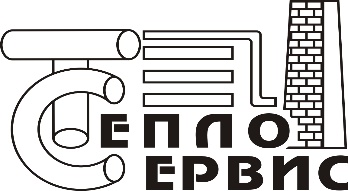 Приложение № 1 к ПриказуООО «Пятигорсктеплосервис»от «___» ___________ 2022 года № ___СОГЛАСОВАНО:Главный инженер_______________ Д.П. Бельчиков«____» ______________2022 г.ИНИЦИАТОР ЗАКУПКИ:Начальник отдела информационного обеспечения_______________ Д.Н. Сорокоумовский                          «____» _______________ 2022 г.№ п/пВопрос1…№ п/пНаименование пунктаТекст поясненийНаименование Заказчика, контактная информация:ООО «Пятигорсктеплосервис»Юридический адрес: 357500, Ставропольский край, г. Пятигорск, ул. Ессентукская, д. 31Почтовый и фактический адреса: 357500, Ставропольский край, г. Пятигорск, ул. Ессентукская, д. 31телефон (8793) 98-28-63, факс (8793) 98-43-89; http://teplopts.ru/Наименование Организатора, контактная информация:ООО «Пятигорсктеплосервис»357500, Ставропольский край, г. Пятигорск, ул. Ессентукская, д. 31Отдел по закупкам и информационному обеспечениюБорсова Сатаней Зауровнаsati.borsova@gmail.com; (8793) 98-36-05Способ проведения закупки:запрос предложений в электронной формеОсобенности проведения закупки:закупка проводится на общих основаниях, участниками запроса предложений могут быть в том числе субъекты малого и среднего предпринимательства и самозанятыеТребования к участникамучастник закупки должен соответствовать требованиям, устанавливаемым законодательством Российской Федерации к лицам, осуществляющим поставки товаров, выполнение работ и оказание услуг, являющихся предметом закупки;участник закупки должен отвечать требованиям документации о закупке;участник закупки не находится в процессе ликвидации (для участника – юридического лица), не признан по решению арбитражного суда несостоятельным (банкротом) (для участника – как юридического, так и физического лица);на день подачи заявки деятельность участника закупки не приостановлена в порядке, предусмотренном Кодексом РФ об административных правонарушениях;у участника закупки отсутствует недоимка по налогам, сборам, задолженность по иным обязательным платежам в бюджеты бюджетной системы РФ за прошедший календарный год, размер которых превышает 25 процентов от балансовой стоимости активов участника закупки по данным бухгалтерской отчетности (за исключением сумм, на которые предоставлены отсрочка, рассрочка, инвестиционный налоговый кредит в соответствии с законодательством Российской Федерации о налогах и сборах, которые реструктурированы в соответствии с законодательством Российской Федерации, по которым имеется вступившее в законную силу решение суда о признании обязанности заявителя по уплате этих сумм исполненной или которые признаны безнадежными к взысканию в соответствии с законодательством Российской Федерации о налогах и сборах) за последний отчетный период. Участник закупки считается соответствующим установленному требованию в случае, если им в установленном порядке подано заявление об обжаловании указанных недоимки, задолженности, а решение по такому заявлению на дату рассмотрения заявки на участие в определении поставщика (подрядчика, исполнителя) не принято;сведения об участнике закупки отсутствуют в реестрах недобросовестных поставщиков, ведение которых предусмотрено Законом № 223-ФЗ и Законом № 44-ФЗ; участник закупки обладает исключительными правами на интеллектуальную собственность либо правами на использование интеллектуальной собственности в объеме, достаточном для исполнения договора. Данное требование предъявляется, если в связи с исполнением договора Заказчик приобретает права на интеллектуальную собственность либо исполнение договора предполагает ее использование.Количество лотов:1 (один)Номер и предмет Запроса предложений:№ ПТС-2022-27;Право заключения договора выполнения работ по аттестации информационных систем с поставкой оборудования, средств защиты информации для нужд ООО «Пятигорсктеплосервис» Требования к содержанию, форме, оформлению и составу заявки на участие в закупкеВ соответствии с п. 1.8, п. 1.9. раздела 1. Общие условия проведения Запроса предложений в электронной формеТребования к качеству, техническим характеристикам товара, работы, услуги, их безопасности, функциональным характеристикам (потребительским свойствам) товара, работы, услуги, размерам, упаковке, отгрузке товара, результатам работы, установленные Заказчиком и предусмотренные техническими регламентами в соответствии с законодательством РФ о техническом регулировании, документами, разрабатываемыми и применяемыми в национальной системе стандартизации в соответствии с законодательством РФ о стандартизации, и иные требования, связанные с определением соответствия поставляемого товара (выполняемой работы, оказываемой услуги) потребностям Заказчика В соответствии с разделом 4 «Техническое задание» Документации запроса предложенийТребования к описанию участниками закупки поставляемого товара, его функциональных характеристик (потребительских свойств), количественных и качественных характеристик, требования к описанию участниками закупки выполняемой работы, оказываемой услуги, их количественных и качественных характеристикУчастник предоставляет согласие с Техническим заданием на оказание услуг (выполнение работ, поставки товара) (Приложение к Форме 1 «Предложение участника запроса предложений о качественных и функциональных характеристиках (потребительских свойствах), безопасности, сроках поставки товаров, выполнения работ, оказания услуг, предложение о цене договора, цене единицы товара, работы, услуги и иные предложения по условиям исполнения Договора.») раздел 3 Документации запроса предложений.Описание предмета закупкиВ соответствии с разделом 4 «Техническое задание» Документации запроса предложенийКоличество поставляемого товара (объём выполняемых работ, оказываемых услуг):В соответствии с разделом 4 «Техническое задание» и раздел 5 «Проект Договора» Документации запроса предложенийМесто, условия и сроки (периоды) поставки товара (выполнения работ, оказания услуг):Место выполнения работ / поставки товаров:Выполнение работ и поставка товаров осуществляется по адресу - 357500, РФ, Ставропольский край, г. Пятигорск, по месту нахождения объекта Заказчика.Условия выполнения работ / поставки товаров:В соответствии с разделом 4 «Техническое задание» и раздел 5 «Проект Договора» Документации запроса предложений.Срок выполнения работ / поставки товаров:Дата начала:  с момента заключения договора.Дата завершения: максимальный срок выполнения работ / поставки товаров по Договору – 65 (Шестьдесят пять) рабочих дней.ВалютаВалютой, используемой при формировании начальной (максимальной) цены Договора и осуществлении расчетов, является российский рубль.Требования к ценовому предложению участника закупки:В цену услуг включены: все расходы Исполнителя, связанные с исполнением договора, в том числе транспортные расходы, расходы на оборудование, инвентарь и прочие материалы, используемые при оказании услуг, компенсацию издержек, уплату таможенных пошлин, налогов, сборов и других обязательных платежейСведения о начальной (максимальной) цене Договора:5 244 927 (Пять миллионов двести сорок четыре тысячи девятьсот двадцать семь) рублей 49 коп., включая налоги, транспортные, таможенные и иные обязательные платежи и расходы, в том числе НДС 20 %.Определение и обоснование начальной (максимальной) цены договораОбоснование начальной (максимальной) цены договора либо цены единицы товара, работы, услуги, включая информацию о расходах на перевозку, страхование, уплату таможенных пошлин, налогов и других обязательных платежей) – указано в разделе  6. Документации запроса предложенийФорма, сроки и порядок оплаты товаров, работ, услуг:В соответствии с разделом 4 «Техническое задание» и раздел 5 «Проект Договора» Документации запроса предложений. Расчеты по Договору производятся в рублях РФ в безналичной форме. Источник финансирования заказа:Собственные средства ЗаказчикаКритерии оценки и сопоставления заявок на участие в Запросе предложений:Порядок оценки и сопоставления заявок в соответствии с заявленными Заказчиком критериями:В соответствии с Приложением № 1 к Информационной карте раздел 2 Документации запроса предложенийСведения о предоставлении приоритета:В соответствии с Постановлением Правительства № 925 от 16.09.2016 г. «О приоритете товаров российского происхождения, работ, услуг, выполняемых, оказываемых российскими лицами, по отношению к товарам, происходящим из иностранного государства, работам, услугам, выполняемым, оказываемым иностранными лицами» устанавливается приоритет товаров российского происхождения по отношению к товарам, происходящим из иностранного государства.Порядок заключения договора по результатам проведения запроса предложений в электронной формеДоговор по результатам проведения конкурентной закупки в электронной форме Заказчик заключает не ранее чем через 10 дней и не позднее чем через 20 дней с даты размещения в ЕИС итогового протокола, составленного по ее результатам, с использованием программно-аппаратных средств электронной площадкиВозможность проведения процедуры переторжки:Не установленоРазмер обеспечения заявки и требования к обеспечению, в том числе условия банковской гарантии:Не установленоРазмер и порядок предоставления обеспечения исполнения договора и требования к такому обеспечению, в том числе условия банковской гарантии:Не установленоВ отношении Участника Запроса предложений установлено требование о привлечении к исполнению договора субподрядчиков (соисполнителей) из числа субъектов малого и среднего предпринимательства:Не установленоТребования к участникам такой закупки и привлекаемым ими субподрядчикам, соисполнителям и (или) изготовителям товара, являющегося предметом закупки, и перечень документов, которые необходимо представить участникам для подтверждения их соответствия этим требованиям – в случае закупки работ по проектированию, строительству, модернизации и ремонту особо опасных, технически сложных объектов капитального строительства и закупки товаров, работ, услуг, связанных с использованием атомной энергииНе установленоПо итогам запроса предложений в электронной форме Заказчик вправе заключить договоры с несколькими участниками закупки, предусмотрев этот порядок, а также случаи заключения договоров с несколькими участниками в документации о закупкеНе установленоРазмер, порядок и сроки внесения платы, взимаемой Заказчиком за предоставление Документации о закупке:Не взимаетсяОфициальный сайт ЕИС, на котором размещена Документация о запросе предложений:www.zakupki.gov.ruНаименование и сайт Электронной торговой площадки, на котором размещена Документация о запросе предложений:Электронная торговая площадка «ЭТП ТОРГИ-ОНЛАЙН» https://etp.torgi-online.comПорядок регистрации на сайте Электронной торговой площадки в сети Интернет:Порядок регистрации для участия в Запросе предложений осуществляется на сайте Электронной торговой площадки адресу:  https://etp.torgi-online.com/app/ParticipantAccreditation/page?ParticipantAccreditation.editingMode=F Место и порядок предоставления Документации о запросе предложений Участникам:Документация о закупке размещена на официальном сайте единой информационной системы в информационно-телекоммуникационной сети «Интернет» (далее – официальный сайт) www.zakupki.gov.ru. Документация о запросе предложений находится в открытом доступе, начиная с даты размещения извещения и Документации о запросе предложений. Порядок получения Документации по запросу предложений на электронной торговой площадке «ЭТП ТОРГИ-ОНЛАЙН» (https://etp.torgi-online.com) определяется правилами данной электронной торговой площадки.Дата публикации извещения о проведении запроса предложений на официальном сайте (www.zakupki.gov.ru):28 сентября  2022 годаПорядок, место, дата,  время начала и время окончания срока подачи заявок на участие в запросе предложений:Заявки принимаются в форме электронных документов через функционал электронной торговой площадки «ЭТП ТОРГИ-ОНЛАЙН» (https://etp.torgi-online.com).Дата, время начала срока подачи заявок:С момента публикации Документации запроса предложений на сайте электронной торговой площадки.Дата, время окончания срока подачи заявок:10 октября  2022  года, 08:55 (время московское).Место, дата и  время открытия доступа к заявкам в форме электронных документов, поданными через сайт электронной торговой площадки:10 октября  2022  года, 09:00 (время московское).Открытие доступа к заявкам на участие в запросе предложений, поданным в форме электронных документов, производится в автоматическом режиме на сайте электронной торговой площадки.Место, дата и время рассмотрения, оценки и сопоставления заявок Участников запроса предложений:Место рассмотрения, подведения итогов заявок: 357500, Ставропольский край, город Пятигорск, улица Ессентукская, дом 31Дата, время рассмотрения, оценки и сопоставления заявок:11 октября  2022 года, 09:00 (время московское).Форма, порядок, дата и время окончания срока предоставления участникам закупки разъяснений положений документации о закупке:Любой участник конкурентной закупки вправе направить Заказчику запрос о предоставлении разъяснений положений извещения об осуществлении закупки и (или) документации о закупке. Если она проводится в электронной форме, запрос направляется в порядке, предусмотренном ст. 3.3 Закона № 223-ФЗ.В течение трех дней со дня поступления такого запроса Заказчик размещает в ЕИС и на электронной площадке разъяснения с указанием предмета запроса, но без указания участника закупки, от которого поступил запрос. Не позднее трех дней с даты получения запроса от участника закупки о разъяснении  положений документации такое разъяснение должно быть размещено в ЕИС. В рамках разъяснений положений документации о закупке Заказчик не может изменять предмет закупки и существенные условия проекта договора. Заказчик вправе не давать разъяснений положений извещения и (или) документации о конкурентной закупке, если запрос поступил позднее чем за три рабочих дня до даты окончания срока подачи заявок на участие в закупке. Дата, время окончания срока подачи запроса на разъяснения:05 октября 2022 года, 23:59 (время московское).Предложение о цене Участника6060%Срок выполнения работ / поставки товаров (*Выполнение работ / поставки товаров осуществляется с даты заключения договора в срок: максимальный  срок выполнения работ / поставки товаров  по Договору – 65 (Шестьдесят пять) рабочих дней)4040%Итого100 баллов100%№ п/пНаименование критерия (подкритерия)Значимость критерия оценки (вес критерия), %Коэффициент значимости критерия оценки - вес критерия оценки в совокупности критериев оценки, установленных в документации о закупке деленный на 100Порядок оценки критерия (подкритерия)Рейтинг заявки (предложения) по критерию оценки- оценка в баллах, получаемая участником закупки по результатам оценки по критерию оценки с учетом коэффициента значимости критерия оценки123456 = 5 * 41Предложение о цене Участника600,6Оценка (балл), Заявки i-го Участника по критерию «Предложение о цене Участника» (ЦБi), определяется по формуле:ЦБi = (Цmin  / Цi) * 100, где:ЦБi - оценка (балл) Заявки i-го Участника по критерию «Предложение о цене Участника» до его корректировки на коэффициент значимости критерия оценки; Цi - предложение Участника закупки, заявка (предложение) которого оценивается; Цmin - минимальное предложение из предложений по критерию оценки, сделанных участниками закупки;100 - максимальное значение баллов (процентов)2Срок выполнения работ / поставки товаров (*Выполнение работ / поставки товаров осуществляется с даты заключения договора в срок: максимальный  срок выполнения работ / поставки товаров  по Договору – 65 (Шестьдесят пять) рабочих дней)400,4Оценка (балл), Заявки i-го Участника по критерию «Срок выполнения работ/поставки товаров» (НЦБi), определяется по формуле:НЦБi = ((Кmах – Кi) / Кmах)) * 100,где:НЦБi – оценка (балл) Заявки i-го Участника по критерию «Срок выполнения работ/поставки товаров»  до его корректировки на коэффициент значимости критерия оценки;Кi – предложение Участника закупки, заявка (предложение) которого оценивается;Кmах – максимальный срок выполнения работ, установленный в Техническом задании;  100 – максимальное значение баллов (процентов)Итоговая оценка заявки Участника Итоговая оценка заявки Участника Итоговая оценка заявки Участника Итоговая оценка заявки Участника Итоговая оценка заявки Участника ∑=Критерии оценкиИтоговый рейтинг заявки (предложения), вычисляется как сумма рейтингов по каждому критерию оценки заявки (предложения) Итоговый рейтинг заявки (предложения), вычисляется как сумма рейтингов по каждому критерию оценки заявки (предложения) Итоговый рейтинг заявки (предложения), вычисляется как сумма рейтингов по каждому критерию оценки заявки (предложения) Критерии оценкиУчастник 1Участник 2Участник …Критерии оценкиПредложение о цене УчастникаСрок выполнения работ / поставки товаров (*Выполнение работ / поставки товаров осуществляется с даты заключения договора в срок: максимальный  срок выполнения работ / поставки товаров  по Договору – 65 (Шестьдесят пять) рабочих дней)Сумма баллов:ЗАНЯТОЕ МЕСТО№ __________«___» ________ 20__ годаНаименование критерия в соответствии с п. 20 Информационной картыПредложение УчастникаПредложение участника закупки о цене договора_____________ (__________________) рублей __ копеек,(указать «с НДС» или «без НДС»)Срок выполнения работ / поставки товаров (*Выполнение работ / поставки товаров осуществляется с даты заключения договора в срок: максимальный  срок выполнения работ / поставки товаров  по Договору – 65 (Шестьдесят пять) рабочих дней)Выполнение всего объема работ / поставки товаров осуществляется в течение ___ (____________) рабочих дней (указать срок в рабочих днях)№ п/пНаименование, функциональные и качественные характеристики (потребительские свойства) товара/работ/услуг ГОСТЕд. изм.Кол-воНаименование страны происхождения товара/работ/услугЦена за единицу измерения, в руб. с НДС 20% Сумма, в руб. с НДС 20% ИТОГО, в руб. с НДСИТОГО, в руб. с НДСИТОГО, в руб. с НДСв т.ч. НДС 20%в т.ч. НДС 20%в т.ч. НДС 20%№ п/пНаименование, функциональные и качественные характеристики (потребительские свойства) товара/работ/услуг ГОСТЕд. изм.Кол-воНаименование страны происхождения товара/работ/услугЦена за единицу измерения, в руб. с НДС 20% Сумма, в руб. с НДС 20% ИТОГО, в руб. с НДСИТОГО, в руб. с НДСИТОГО, в руб. с НДСв т.ч. НДС 20%в т.ч. НДС 20%в т.ч. НДС 20%Полное наименование должности уполномоченного лица Участника(подпись)/_________________________/    (расшифровка подписи)М.П.Список обязательных форм для заполнения УчастникомСписок обязательных форм для заполнения УчастникомСписок обязательных форм для заполнения УчастникомСписок обязательных форм для заполнения УчастникомФорма 1 УчастникаФорма 1 УчастникаЗаявка Участника Заявка Участника Заявка Участника на __ листахна __ листахПриложение к Форме1Приложение к Форме1Предложение участника запроса предложений о качественных и функциональных характеристиках (потребительских свойствах), безопасности, сроках поставки товаров, выполнения работ, оказания услуг, предложение о цене договора, цене единицы товара, работы, услуги и иные предложения по условиям исполнения Договора.Предложение участника запроса предложений о качественных и функциональных характеристиках (потребительских свойствах), безопасности, сроках поставки товаров, выполнения работ, оказания услуг, предложение о цене договора, цене единицы товара, работы, услуги и иные предложения по условиям исполнения Договора.Предложение участника запроса предложений о качественных и функциональных характеристиках (потребительских свойствах), безопасности, сроках поставки товаров, выполнения работ, оказания услуг, предложение о цене договора, цене единицы товара, работы, услуги и иные предложения по условиям исполнения Договора.на __ листахна __ листахФорма 2 УчастникаФорма 2 УчастникаОпись форм и документов, входящих в состав заявки Опись форм и документов, входящих в состав заявки Опись форм и документов, входящих в состав заявки на __ листахна __ листахФорма 3 УчастникаФорма 3 УчастникаСведения об Участнике закупкиСведения об Участнике закупкиСведения об Участнике закупкина __ листахна __ листахФорма 4 УчастникаФорма 4 УчастникаАнкета Участника запроса предложенийАнкета Участника запроса предложенийАнкета Участника запроса предложенийна __ листахна __ листахФорма 5 УчастникаФорма 5 УчастникаПисьмо – подтверждение  об отсутствии  у Участника закупки судимостиПисьмо – подтверждение  об отсутствии  у Участника закупки судимостиПисьмо – подтверждение  об отсутствии  у Участника закупки судимостина __ листахна __ листахФорма 6 УчастникаФорма 6 УчастникаСправка о деловой репутации Участника (участие в судебных разбирательствах)Справка о деловой репутации Участника (участие в судебных разбирательствах)Справка о деловой репутации Участника (участие в судебных разбирательствах)на __ листахна __ листахФорма 7 УчастникаФорма 7 УчастникаСогласие на обработку и передачу своих персональных данныхСогласие на обработку и передачу своих персональных данныхСогласие на обработку и передачу своих персональных данныхна __ листахна __ листахФорма 8 УчастникаФорма 8 УчастникаСведения о материально-технических ресурсах Участника(данный пункт применяется только в случае установления соответствующих требований – не установлено в данной документации)Сведения о материально-технических ресурсах Участника(данный пункт применяется только в случае установления соответствующих требований – не установлено в данной документации)Сведения о материально-технических ресурсах Участника(данный пункт применяется только в случае установления соответствующих требований – не установлено в данной документации)на __ листахна __ листахФорма 9 УчастникаФорма 9 УчастникаСведения о наличии квалифицированного персонала у Участника  (данный пункт применяется только в случае установления соответствующих требований –  не установлено в данной документации)Сведения о наличии квалифицированного персонала у Участника  (данный пункт применяется только в случае установления соответствующих требований –  не установлено в данной документации)Сведения о наличии квалифицированного персонала у Участника  (данный пункт применяется только в случае установления соответствующих требований –  не установлено в данной документации)на __ листахна __ листахФорма 10 УчастникаФорма 10 УчастникаСведения о наличии опыта  у Участника (данный пункт применяется только в случае установления соответствующих требований –  установлено в данной документации)Сведения о наличии опыта  у Участника (данный пункт применяется только в случае установления соответствующих требований –  установлено в данной документации)Сведения о наличии опыта  у Участника (данный пункт применяется только в случае установления соответствующих требований –  установлено в данной документации)на __ листахна __ листахСписок документов, требуемых от УчастникаСписок документов, требуемых от УчастникаСписок документов, требуемых от Участника1    Выписка из Единого государственного реестра юридических лиц (для юридических лиц) или Единого государственного реестра индивидуальных предпринимателей (для индивидуальных предпринимателей), полученную не ранее чем за месяц до дня размещения в ЕИС извещения о проведении запроса предложений, или нотариально заверенную копию такой выписки    *Участник, в соответствии с Федеральным законом от 27 июля 2010 г. № 210-ФЗ «Об организации предоставления государственных и муниципальных услуг» и Федеральным законом от 6 апреля 2011 г. № 63-ФЗ «Об электронной подписи», вправе предоставить выписку ЕГРЮЛ/ЕГРИП, полученную с помощью сервиса «Предоставление сведений из ЕГРЮЛ/ЕГРИП о конкретном юридическом лице/индивидуальном предпринимателе в форме электронного документа» (https://service.nalog.ru/vyp/), сформированную в формате PDF и подписанную усиленной квалифицированной электронной подписью    Выписка из Единого государственного реестра юридических лиц (для юридических лиц) или Единого государственного реестра индивидуальных предпринимателей (для индивидуальных предпринимателей), полученную не ранее чем за месяц до дня размещения в ЕИС извещения о проведении запроса предложений, или нотариально заверенную копию такой выписки    *Участник, в соответствии с Федеральным законом от 27 июля 2010 г. № 210-ФЗ «Об организации предоставления государственных и муниципальных услуг» и Федеральным законом от 6 апреля 2011 г. № 63-ФЗ «Об электронной подписи», вправе предоставить выписку ЕГРЮЛ/ЕГРИП, полученную с помощью сервиса «Предоставление сведений из ЕГРЮЛ/ЕГРИП о конкретном юридическом лице/индивидуальном предпринимателе в форме электронного документа» (https://service.nalog.ru/vyp/), сформированную в формате PDF и подписанную усиленной квалифицированной электронной подписью    Выписка из Единого государственного реестра юридических лиц (для юридических лиц) или Единого государственного реестра индивидуальных предпринимателей (для индивидуальных предпринимателей), полученную не ранее чем за месяц до дня размещения в ЕИС извещения о проведении запроса предложений, или нотариально заверенную копию такой выписки    *Участник, в соответствии с Федеральным законом от 27 июля 2010 г. № 210-ФЗ «Об организации предоставления государственных и муниципальных услуг» и Федеральным законом от 6 апреля 2011 г. № 63-ФЗ «Об электронной подписи», вправе предоставить выписку ЕГРЮЛ/ЕГРИП, полученную с помощью сервиса «Предоставление сведений из ЕГРЮЛ/ЕГРИП о конкретном юридическом лице/индивидуальном предпринимателе в форме электронного документа» (https://service.nalog.ru/vyp/), сформированную в формате PDF и подписанную усиленной квалифицированной электронной подписью    Выписка из Единого государственного реестра юридических лиц (для юридических лиц) или Единого государственного реестра индивидуальных предпринимателей (для индивидуальных предпринимателей), полученную не ранее чем за месяц до дня размещения в ЕИС извещения о проведении запроса предложений, или нотариально заверенную копию такой выписки    *Участник, в соответствии с Федеральным законом от 27 июля 2010 г. № 210-ФЗ «Об организации предоставления государственных и муниципальных услуг» и Федеральным законом от 6 апреля 2011 г. № 63-ФЗ «Об электронной подписи», вправе предоставить выписку ЕГРЮЛ/ЕГРИП, полученную с помощью сервиса «Предоставление сведений из ЕГРЮЛ/ЕГРИП о конкретном юридическом лице/индивидуальном предпринимателе в форме электронного документа» (https://service.nalog.ru/vyp/), сформированную в формате PDF и подписанную усиленной квалифицированной электронной подписью    Выписка из Единого государственного реестра юридических лиц (для юридических лиц) или Единого государственного реестра индивидуальных предпринимателей (для индивидуальных предпринимателей), полученную не ранее чем за месяц до дня размещения в ЕИС извещения о проведении запроса предложений, или нотариально заверенную копию такой выписки    *Участник, в соответствии с Федеральным законом от 27 июля 2010 г. № 210-ФЗ «Об организации предоставления государственных и муниципальных услуг» и Федеральным законом от 6 апреля 2011 г. № 63-ФЗ «Об электронной подписи», вправе предоставить выписку ЕГРЮЛ/ЕГРИП, полученную с помощью сервиса «Предоставление сведений из ЕГРЮЛ/ЕГРИП о конкретном юридическом лице/индивидуальном предпринимателе в форме электронного документа» (https://service.nalog.ru/vyp/), сформированную в формате PDF и подписанную усиленной квалифицированной электронной подписьюна _ листах2Надлежащим образом заверенный перевод на русский язык документов о государственной регистрации юридического лица или индивидуального предпринимателя согласно законодательству соответствующего государства (для иностранных лиц). Документы должны быть получены не ранее чем за шесть месяцев до дня размещения в ЕИС извещения о проведении запроса предложений.Надлежащим образом заверенный перевод на русский язык документов о государственной регистрации юридического лица или индивидуального предпринимателя согласно законодательству соответствующего государства (для иностранных лиц). Документы должны быть получены не ранее чем за шесть месяцев до дня размещения в ЕИС извещения о проведении запроса предложений.Надлежащим образом заверенный перевод на русский язык документов о государственной регистрации юридического лица или индивидуального предпринимателя согласно законодательству соответствующего государства (для иностранных лиц). Документы должны быть получены не ранее чем за шесть месяцев до дня размещения в ЕИС извещения о проведении запроса предложений.Надлежащим образом заверенный перевод на русский язык документов о государственной регистрации юридического лица или индивидуального предпринимателя согласно законодательству соответствующего государства (для иностранных лиц). Документы должны быть получены не ранее чем за шесть месяцев до дня размещения в ЕИС извещения о проведении запроса предложений.Надлежащим образом заверенный перевод на русский язык документов о государственной регистрации юридического лица или индивидуального предпринимателя согласно законодательству соответствующего государства (для иностранных лиц). Документы должны быть получены не ранее чем за шесть месяцев до дня размещения в ЕИС извещения о проведении запроса предложений.на _ листах3    Документ, подтверждающий полномочия лица осуществлять действия от имени участника закупок – юридического лица (копия решения о назначении или об избрании физического лица на должность, в соответствии с которым это физическое лицо обладает правом действовать от имени участника без доверенности). Если от имени участника выступает иное лицо, заявка должна включать и доверенность на осуществление действий от имени участника закупок, заверенную печатью (при наличии) участника закупок и подписанную от его имени лицом (лицами), которому в соответствии с законодательством РФ, учредительными документами предоставлено право подписи доверенностей (для юридических лиц), либо нотариально заверенную копию такой доверенности.    Документ, подтверждающий полномочия лица осуществлять действия от имени участника закупок – юридического лица (копия решения о назначении или об избрании физического лица на должность, в соответствии с которым это физическое лицо обладает правом действовать от имени участника без доверенности). Если от имени участника выступает иное лицо, заявка должна включать и доверенность на осуществление действий от имени участника закупок, заверенную печатью (при наличии) участника закупок и подписанную от его имени лицом (лицами), которому в соответствии с законодательством РФ, учредительными документами предоставлено право подписи доверенностей (для юридических лиц), либо нотариально заверенную копию такой доверенности.    Документ, подтверждающий полномочия лица осуществлять действия от имени участника закупок – юридического лица (копия решения о назначении или об избрании физического лица на должность, в соответствии с которым это физическое лицо обладает правом действовать от имени участника без доверенности). Если от имени участника выступает иное лицо, заявка должна включать и доверенность на осуществление действий от имени участника закупок, заверенную печатью (при наличии) участника закупок и подписанную от его имени лицом (лицами), которому в соответствии с законодательством РФ, учредительными документами предоставлено право подписи доверенностей (для юридических лиц), либо нотариально заверенную копию такой доверенности.    Документ, подтверждающий полномочия лица осуществлять действия от имени участника закупок – юридического лица (копия решения о назначении или об избрании физического лица на должность, в соответствии с которым это физическое лицо обладает правом действовать от имени участника без доверенности). Если от имени участника выступает иное лицо, заявка должна включать и доверенность на осуществление действий от имени участника закупок, заверенную печатью (при наличии) участника закупок и подписанную от его имени лицом (лицами), которому в соответствии с законодательством РФ, учредительными документами предоставлено право подписи доверенностей (для юридических лиц), либо нотариально заверенную копию такой доверенности.    Документ, подтверждающий полномочия лица осуществлять действия от имени участника закупок – юридического лица (копия решения о назначении или об избрании физического лица на должность, в соответствии с которым это физическое лицо обладает правом действовать от имени участника без доверенности). Если от имени участника выступает иное лицо, заявка должна включать и доверенность на осуществление действий от имени участника закупок, заверенную печатью (при наличии) участника закупок и подписанную от его имени лицом (лицами), которому в соответствии с законодательством РФ, учредительными документами предоставлено право подписи доверенностей (для юридических лиц), либо нотариально заверенную копию такой доверенности.на _ листах4Копия Устава, изменений в Уставе, других учредительных документовКопия Устава, изменений в Уставе, других учредительных документовКопия Устава, изменений в Уставе, других учредительных документовКопия Устава, изменений в Уставе, других учредительных документовКопия Устава, изменений в Уставе, других учредительных документовна _ листах5Копия свидетельства о государственной регистрации юридического лицаКопия свидетельства о государственной регистрации юридического лицаКопия свидетельства о государственной регистрации юридического лицаКопия свидетельства о государственной регистрации юридического лицаКопия свидетельства о государственной регистрации юридического лицана _ листах6Копия свидетельства о постановке на учет юридического лица в налоговом органе по месту нахождения на территории РФКопия свидетельства о постановке на учет юридического лица в налоговом органе по месту нахождения на территории РФКопия свидетельства о постановке на учет юридического лица в налоговом органе по месту нахождения на территории РФКопия свидетельства о постановке на учет юридического лица в налоговом органе по месту нахождения на территории РФКопия свидетельства о постановке на учет юридического лица в налоговом органе по месту нахождения на территории РФна _ листах7Копия документа, удостоверяющего личность (ксерокопия паспорта) (для физических лиц)Копия документа, удостоверяющего личность (ксерокопия паспорта) (для физических лиц)Копия документа, удостоверяющего личность (ксерокопия паспорта) (для физических лиц)Копия документа, удостоверяющего личность (ксерокопия паспорта) (для физических лиц)Копия документа, удостоверяющего личность (ксерокопия паспорта) (для физических лиц)на _ листах8Свидетельство о постановке на учёт в налоговом органе физического лица (для физических лиц)Свидетельство о постановке на учёт в налоговом органе физического лица (для физических лиц)Свидетельство о постановке на учёт в налоговом органе физического лица (для физических лиц)Свидетельство о постановке на учёт в налоговом органе физического лица (для физических лиц)Свидетельство о постановке на учёт в налоговом органе физического лица (для физических лиц)на _ листах9Свидетельство о постановке на учёт в налоговом органе индивидуального предпринимателя (для индивидуального предпринимателя)Свидетельство о постановке на учёт в налоговом органе индивидуального предпринимателя (для индивидуального предпринимателя)Свидетельство о постановке на учёт в налоговом органе индивидуального предпринимателя (для индивидуального предпринимателя)Свидетельство о постановке на учёт в налоговом органе индивидуального предпринимателя (для индивидуального предпринимателя)Свидетельство о постановке на учёт в налоговом органе индивидуального предпринимателя (для индивидуального предпринимателя)на _ листах10Свидетельство о государственной регистрации индивидуального предпринимателя (для индивидуального предпринимателя)Свидетельство о государственной регистрации индивидуального предпринимателя (для индивидуального предпринимателя)Свидетельство о государственной регистрации индивидуального предпринимателя (для индивидуального предпринимателя)Свидетельство о государственной регистрации индивидуального предпринимателя (для индивидуального предпринимателя)Свидетельство о государственной регистрации индивидуального предпринимателя (для индивидуального предпринимателя)на _ листах11Решение об одобрении или о совершении крупной сделки (его копию), если требование о необходимости такого решения для совершения крупной сделки установлено законодательством РФ, учредительными документами юридического лица и если для участника закупок поставка товаров, выполнение работ, оказание услуг, выступающих предметом договора, предоставление обеспечения исполнения договора являются крупной сделкой. Если указанные действия не считаются для участника закупки крупной сделкой, представляется соответствующее письмо.Решение об одобрении или о совершении крупной сделки (его копию), если требование о необходимости такого решения для совершения крупной сделки установлено законодательством РФ, учредительными документами юридического лица и если для участника закупок поставка товаров, выполнение работ, оказание услуг, выступающих предметом договора, предоставление обеспечения исполнения договора являются крупной сделкой. Если указанные действия не считаются для участника закупки крупной сделкой, представляется соответствующее письмо.Решение об одобрении или о совершении крупной сделки (его копию), если требование о необходимости такого решения для совершения крупной сделки установлено законодательством РФ, учредительными документами юридического лица и если для участника закупок поставка товаров, выполнение работ, оказание услуг, выступающих предметом договора, предоставление обеспечения исполнения договора являются крупной сделкой. Если указанные действия не считаются для участника закупки крупной сделкой, представляется соответствующее письмо.Решение об одобрении или о совершении крупной сделки (его копию), если требование о необходимости такого решения для совершения крупной сделки установлено законодательством РФ, учредительными документами юридического лица и если для участника закупок поставка товаров, выполнение работ, оказание услуг, выступающих предметом договора, предоставление обеспечения исполнения договора являются крупной сделкой. Если указанные действия не считаются для участника закупки крупной сделкой, представляется соответствующее письмо.Решение об одобрении или о совершении крупной сделки (его копию), если требование о необходимости такого решения для совершения крупной сделки установлено законодательством РФ, учредительными документами юридического лица и если для участника закупок поставка товаров, выполнение работ, оказание услуг, выступающих предметом договора, предоставление обеспечения исполнения договора являются крупной сделкой. Если указанные действия не считаются для участника закупки крупной сделкой, представляется соответствующее письмо.на _ листах12Копия действующей лицензии ФСТЭК России на право осуществления деятельности по технической защите конфиденциальной информации.Копия действующей лицензии ФСТЭК России на право осуществления деятельности по технической защите конфиденциальной информации.Копия действующей лицензии ФСТЭК России на право осуществления деятельности по технической защите конфиденциальной информации.Копия действующей лицензии ФСТЭК России на право осуществления деятельности по технической защите конфиденциальной информации.Копия действующей лицензии ФСТЭК России на право осуществления деятельности по технической защите конфиденциальной информации.на _ листахДокументы, предоставляемые по желанию участника (прочие)Документы, предоставляемые по желанию участника (прочие)Документы, предоставляемые по желанию участника (прочие)Документы, предоставляемые по желанию участника (прочие)Документы, предоставляемые по желанию участника (прочие)Документы, предоставляемые по желанию участника (прочие)Документы, предоставляемые по желанию участника (прочие)1Прочие документы (перечислить)Прочие документы (перечислить)Прочие документы (перечислить)Прочие документы (перечислить)Прочие документы (перечислить)на _ листахПолное наименование должности уполномоченного лица Участника(подпись)/_________________________/    (расшифровка подписи)М.П.Полное наименование должности уполномоченного лица Участника(подпись)/_________________________/         (расшифровка подписи)М.П.№ п/пНаименованиеНаименованиеСведения об УчастникеОрганизационно-правовая форма и наименование фирмы Участника, дата регистрацииОтношение участника закупки к субъектам малого и среднего предпринимательстваОтносится / Не относится(оставить нужное)Информация об использовании права на освобождение от уплаты НДСДа / Нет (с указанием основания)(оставить нужное)Сведения о среднесписочной численности (на последнюю отчетную дату)Юридический адресПочтовый адресФактический адресДолжность, Ф.И.О., избранного (назначенного) на должность единоличного исполнительного органа юридического лица, либо иного лица, имеющего право без доверенности действовать от имени данного юридического лицаТелефоны Участника (с указанием кода города)Факс Участника (с указанием кода города)Адрес электронной почты Участника, web-сайтИНН/КПП УчастникаОКПО/ОКАТО/ОКТМО УчастникаБанковские реквизиты (наименование и адрес банка, номер расчетного счета Участника в банке, телефоны банка, прочие банковские реквизиты)Учредители (перечислить наименование или организационно-правовую форму или Ф.И.О. всех учредителей, чья доля в уставном капитале превышает 10%)Филиалы: перечислить наименования и почтовые адресаСвидетельство о внесении записи в Единый государственный реестр юридических лиц (дата, номер, кем выдано)Фамилия, Имя и Отчество ответственного лица Участника с указанием должности и контактного телефонаСведения о необходимости одобрения заключения сделки уполномоченными органами управления Участника/ЗаказчикаПолное наименование должности уполномоченного лица Участника(подпись)/_________________________/    (расшифровка подписи)М.П.Полное наименование должности уполномоченного лица Участника(подпись)/_________________________/    (расшифровка подписи)М.П.ГодНаименование контрагента, истец/ответчик, основание и предмет спораНаименование судебного органа, место нахожденияОспариваемая сумма, валютаРешение в ПОЛЬЗУ или ПРОТИВ УчастникаПолное наименование должности уполномоченного лица Участника(подпись)/_________________________/    (расшифровка подписи)М.П.(ФИО полностью)(кем выдан)     (дата выдачи)__________________(подпись)__________________________________________________________(ФИО полностью)«_____» ______________________ 20____ г.«_____» ______________________ 20____ г.№ п/пНаименованиеПроизводитель, страна производства, марка, модель, основных тех. характеристикиГод выпускаПринадлежность (собственность, арендованный и т.п.)Кол-во ед.Предназначение с точки зрения выполнения обязательств по договору12345671.2.3…Полное наименование должности уполномоченного лица Участника(подпись)/_________________________/    (расшифровка подписи)М.П.№п/пФамилия, имя, отчество специалистаОбразование (какое учебное заведение окончил, год окончания, полученная специальность), группы допуска, сертификаты, лицензииДолжностьСтаж работы в данной или аналогичной должности, летКопии документов о профессиональном образовании привлекаемых специалистов, подтверждающие их профессиональное образование и квалификацию по виду оказываемых ими работ/услуг12…Полное наименование должности уполномоченного лица Участника(подпись)/_________________________/    (расшифровка подписи)М.П.№п/пПредмет договораЗаказчик(наименование, адрес, контактное лицо с указанием должности, контактные телефоны)Сроки выполнения (год и месяц начала выполнения — год и месяц фактического или планируемого окончания выполнения, для незавершенных договоров — процент выполнения)Сумма договора, рублейДокументы, приложенные к заявке в качестве подтверждения наличия опыта (наименование, номер и дата документа)Наличие отзывов от Заказчиков (есть/нет)12…Полное наименование должности уполномоченного лица Участника(подпись)/_________________________/    (расшифровка подписи)М.П.№ п/пКод по Общероссийскому классификатору продукции по видам экономической деятельности (ОКПД2)Наименование товараКол-во, шт.Функциональные, технические, качественные, эксплуатационные характеристики товараЗначения показателейЗначения показателей62.01.29.000Право на использование комплекта "Постоянная защита" Средства защиты информации Secret Net Studio 856Версия Secret Net Studio 8 «Постоянная защита»Secret Net Studio 8 «Постоянная защита»62.01.29.000Право на использование комплекта "Постоянная защита" Средства защиты информации Secret Net Studio 856ПлатформаДесктоп, СерверДесктоп, Сервер62.01.29.000Право на использование комплекта "Постоянная защита" Средства защиты информации Secret Net Studio 856ОСWindowsWindows62.01.29.000Право на использование комплекта "Постоянная защита" Средства защиты информации Secret Net Studio 856Срок использованияБессрочноеБессрочное62.01.29.000Право на использование комплекта "Постоянная защита" Средства защиты информации Secret Net Studio 856Язык интерфейсаРусскийРусский62.01.29.000Право на использование комплекта "Постоянная защита" Средства защиты информации Secret Net Studio 856Входит в единый реестр российских программ для ЭВМ и БДДаДа62.01.29.000Право на использование комплекта "Постоянная защита" Средства защиты информации Secret Net Studio 856Защита от несанкционированного доступаЕстьЕсть62.01.29.000Право на использование комплекта "Постоянная защита" Средства защиты информации Secret Net Studio 856Контроль устройствЕстьЕсть62.01.29.000Право на использование комплекта "Постоянная защита" Средства защиты информации Secret Net Studio 856Защита дискаЕстьЕсть62.01.29.000Право на использование комплекта "Постоянная защита" Средства защиты информации Secret Net Studio 856Персональный межсетевой экранЕстьЕсть62.01.29.000Право на использование комплекта "Постоянная защита" Средства защиты информации Secret Net Studio 856Защита входа в системуЕстьЕсть62.01.29.000Право на использование комплекта "Постоянная защита" Средства защиты информации Secret Net Studio 856Контроль целостностиЕстьЕсть62.01.29.000Право на использование комплекта "Постоянная защита" Средства защиты информации Secret Net Studio 856Контроль устройствЕстьЕсть62.01.29.000Право на использование комплекта "Постоянная защита" Средства защиты информации Secret Net Studio 856Контроль печатиЕстьЕсть62.01.29.000Право на использование комплекта "Постоянная защита" Средства защиты информации Secret Net Studio 856Замкнутая программная средаЕстьЕсть62.01.29.000Право на использование комплекта "Постоянная защита" Средства защиты информации Secret Net Studio 856Затирание данныхЕстьЕсть62.01.29.000Право на использование комплекта "Постоянная защита" Средства защиты информации Secret Net Studio 856Полномочное (мандатное) управление доступомЕстьЕсть62.01.29.000Право на использование комплекта "Постоянная защита" Средства защиты информации Secret Net Studio 856Дискреционное разграничение доступа к файлам и директориямЕстьЕсть62.01.29.000Право на использование комплекта "Постоянная защита" Средства защиты информации Secret Net Studio 856Защита диска и шифрование контейнеровЕстьЕсть62.01.29.000Право на использование комплекта "Постоянная защита" Средства защиты информации Secret Net Studio 856Персональный межсетевой экранЕстьЕсть62.01.29.000Право на использование комплекта "Постоянная защита" Средства защиты информации Secret Net Studio 856Авторизация сетевых соединений и сегментация сетиЕстьЕсть62.01.29.000Право на использование комплекта "Постоянная защита" Средства защиты информации Secret Net Studio 856Secret Net Studio 8.5 Класс защищенности СВТ5562.01.29.000Право на использование комплекта "Постоянная защита" Средства защиты информации Secret Net Studio 856Уровень контроля НДВ4462.01.29.000Право на использование комплекта "Постоянная защита" Средства защиты информации Secret Net Studio 856Класс защиты СКН4462.01.29.000Право на использование комплекта "Постоянная защита" Средства защиты информации Secret Net Studio 856Класс защиты МЭ тип “B”4462.01.29.000Установочный комплект. Secret Net Studio 81Установочный дискЕсть62.01.29.000Установочный комплект. Secret Net Studio 81Формуляр в печатном видеЕсть62.02.30.000Ключ активации сервиса прямой технической поддержки уровня "Стандартный" Secret Net Studio1Тип поставки На бланке производителя62.01.29.000Kaspersky Стандартный Certified Media Pack1Тип поставки Дистрибутив и документация62.01.29.000Kaspersky Endpoint Security для бизнеса – Стандартный56Защита Windows, Linux, Mac, Android и iOSЕсть62.01.29.000Kaspersky Endpoint Security для бизнеса – Стандартный56Контроль программ, веб-контроль и контроль устройств на рабочих станцияхЕсть62.01.29.000Kaspersky Endpoint Security для бизнеса – Стандартный56Поведенческий анализ, Откат вредоносных действийЕсть62.01.29.000Kaspersky Endpoint Security для бизнеса – Стандартный56Анализ уязвимостейЕсть58.29.12.000Программное обеспечение XSpider. Лицензия на 32 хоста, гарантийные обязательства в течение 1 года1Тип лицензииПостоянная/Полная версия58.29.12.000Программное обеспечение XSpider. Лицензия на 32 хоста, гарантийные обязательства в течение 1 года1Техническая поддержка 1 год 58.29.12.000Программное обеспечение XSpider. Лицензия на дополнительный хост к лицензии на 32 хоста24Тип лицензииПостоянная/Полная версия58.29.12.000Программное обеспечение XSpider. Лицензия на дополнительный хост к лицензии на 32 хоста24Техническая поддержка 1 год 26.20.40.140ПАК МСЭ UserGate C100 с сертификатом ФСТЭК1Пропускная способность межсетевого экрана, UDPдо 2 Гб/c26.20.40.140ПАК МСЭ UserGate C100 с сертификатом ФСТЭК1Межсетевой экран, трафик EMIXдо 2 Гб/c26.20.40.140ПАК МСЭ UserGate C100 с сертификатом ФСТЭК1Межсетевой экран c функцией определения приложений L7, трафик EMIX до 1,9 Гб/с26.20.40.140ПАК МСЭ UserGate C100 с сертификатом ФСТЭК1Одновременных TCP сессий до 2 000 00026.20.40.140ПАК МСЭ UserGate C100 с сертификатом ФСТЭК1Новых сессий в секунду до 10 40026.20.40.140ПАК МСЭ UserGate C100 с сертификатом ФСТЭК1Система обнаружения вторжений, трафик EMIX до 300 Мб/c26.20.40.140ПАК МСЭ UserGate C100 с сертификатом ФСТЭК1Контентная фильтрация, трафик EMIX до 800 Мб/c26.20.40.140ПАК МСЭ UserGate C100 с сертификатом ФСТЭК1Инспектирование SSL, трафик EMIX до 300 Мб/c26.20.40.140ПАК МСЭ UserGate C100 с сертификатом ФСТЭК1Контентная фильтрация, антивирус, трафик EMIX до 700 Мб/c26.20.40.140ПАК МСЭ UserGate C100 с сертификатом ФСТЭК1Межсетевой экран c функцией определения приложений L7, СОВ, контентная фильтрация, трафик EMIX до 300 Мб/c26.20.40.140ПАК МСЭ UserGate C100 с сертификатом ФСТЭК1Процессор, количество ядер426.20.40.140ПАК МСЭ UserGate C100 с сертификатом ФСТЭК1Количество портов526.20.40.140ПАК МСЭ UserGate C100 с сертификатом ФСТЭК1Память8 Гбайт26.20.40.140ПАК МСЭ UserGate C100 с сертификатом ФСТЭК1Диск1х500 Гбайт26.20.40.140ПАК МСЭ UserGate C100 с сертификатом ФСТЭК1Габариты Tabletop 230 x 170 x 47.7 мм26.20Автоматизированное рабочее место30Процессор Core i3-1010026.20Автоматизированное рабочее место30Оперативная памятьRAM 8Gb26.20Автоматизированное рабочее место30SSD 256Gb26.20Автоматизированное рабочее место30Видеокарта UHD 63026.20Автоматизированное рабочее место30Блок питания 450WA126.20Автоматизированное рабочее место30КлавиатураЕсть26.20Автоматизированное рабочее место30МышьЕсть26.20Автоматизированное рабочее место30Операционная система Win10Pro26.20Монитор30Диагональ23,6"26.20Сервер1Процессор Intel Xeon Silver 421026.20Сервер1Оперативная память2x16GB DDR426.20Сервер1Жесткий диск2x1TB SATA HDD26.20Сервер1Сетевая карта2x1Gbe26.20Сервер1Блок питания2x400W№п/пКод по Общероссийскому классификатору продукции по видам экономической деятельности (ОКПД2)Наименование, функциональные и качественные характеристики (потребительские свойства) товара/работ/услуг ГОСТФункциональные, технические, качественные, эксплуатационные характеристики товараЗначения показателей, кол-во174.90.20.149Работы по установке и пуско-наладке средств защиты информацииМонтаж, установка (инсталляция) и настройка поставляемых/передаваемых средств защиты информации. Настройка средств защиты информации должна обеспечить выполнение установленных требований законодательства Российской Федерации в области защиты информации. По результатам настройки средств защиты информации Исполнителем предоставляется соответствующий Акт. Исполнителем должны быть проведены испытания СОИБ. Условная единица, 1274.90.20.149Аттестация ИС на соответствие требованиям безопасности информацииИсполнитель проведет аттестацию ИС Учреждения на соответствие требованиям руководящих документов ФСТЭК России.Услуги по проведению аттестационных испытаний ИС должны осуществляться следующими методами проверок и испытаний:- экспертно-документальный – проверка соответствия объектов вычислительной техники установленным требованиям на основании экспертной оценки полноты и достаточности представленных документов по обеспечению мероприятий по защите информации;- инструментальный – контроль с применением тестов, проводящийся с целью подтверждения реализации функций защиты информации от несанкционированного доступа, соответствующих установленному классу защищенности информационных систем;- анализ уязвимостей информационной системы.Экспертно-документальный метод проверки должен включать в себя:- анализ и оценку исходных данных и документации по защите информации в информационной системе;- проверку соответствия представленных Заказчиком исходных данных реальным условиям размещения, монтажа и эксплуатации технических средств:- проверку технологического процесса автоматизированной обработки, передачи и хранения защищаемой информации;- анализ информационных потоков, определение состава технических средств, используемых для обработки, передачи и хранения защищаемой информации;- проверку и оценку достаточности и полноты сведений, определяющих состояние организации работ и выполнения организационно-технических требований по защите информации;- проверку наличия и оценка достаточности и полноты документов, позволяющих правильно классифицировать ИС;- оценку полноты и уровня разработки организационно-распорядительной, проектной и эксплуатационной документации;- оценку уровня подготовки кадров и распределения ответственности за выполнение требований по защите информации.Инструментальный метод проверки должен включать в себя испытания ИС на соответствие требованиям по защите информации от несанкционированного доступа, в том числе от разрушающих программных воздействий, нарушающих целостность информации или работоспособность технических средств и от компьютерных вирусов.Анализ уязвимостей ИС должен включать анализ уязвимостей средств защиты информации, технических средств и программного обеспечения информационной системы.При анализе уязвимостей ИС должны проверяться отсутствие известных уязвимостей средств защиты информации, технических средств и программного обеспечения, в том числе с учетом информации, имеющейся у разработчиков и полученной из других общедоступных источников, правильность установки и настройки средств защиты информации, технических средств и программного обеспечения, а также корректность работы средств защиты информации при их взаимодействии с техническими средствами и программным обеспечением.По результатам анализа уязвимостей должно быть подтверждено, что в ИС отсутствуют уязвимости, содержащиеся в банке данных угроз безопасности информации ФСТЭК России, или их использование (эксплуатация) нарушителем невозможно.Отчетность по результату аттестации ИС будет включать:- акт обследования информационной системы;- протокол проведения испытаний информационной системы на соответствие требованиям по защите от несанкционированного доступа к защищаемым ресурсам;- заключение по результатам испытаний информационной системы на соответствие требованиям по безопасности информации;- аттестат соответствия информационной системы требованиям безопасности информации.Аттестат соответствия должен быть выдан на весь срок эксплуатации информационной системы.До проведения аттестации Исполнитель предоставит Заказчику на согласование Программу и методики проведения аттестационных испытаний.Условная единица, 1№Наименование, функциональные и качественные характеристики (потребительские свойства) товара/работ/услуг ГОСТЕд.изм.Кол-воИсточник информацииИсточник информацииИтоговая стоимость позиции, в руб. с НДС 20%№Наименование, функциональные и качественные характеристики (потребительские свойства) товара/работ/услуг ГОСТЕд.изм.Кол-воКоммерческое  предложение № 0410/05/387/22  от 16.09.2022Коммерческое  предложение № 1106  от 20.09.2022Итоговая стоимость позиции, в руб. с НДС 20%1Выполнение работ по аттестации информационных систем с поставкой оборудования, средств защиты информацииусловная единица15 094 914,99с НДС 20 %5 394 939,99с НДС 20 %5 244 927,49с НДС 20 %